Original title: Calendario Rogazionista 2024Translation : Fr. Jessie G. Martirizar, RCJEditor: Fr. Jose Maria Ezpeleta, RCJCommission on TranslationsRomeApproved for publishing: Rome, December 25, 2023Fr. BRUNO RAMPAZZO, RCJ Superior General One of our most important traditions is the diligent compilation of the yearly calendar for all our Houses. This is the means to keep piety alive through the celebration of the Feasts, novenas and triduums; all in honor of the Most High Lord Jesus Christ, of the Most Holy Virgin Mary, and of the Angels and Saints.Thus, we perpetuate our pious traditions, commemorate our departed ones, and foster a spirit of piety and devotion in all our Houses. (Fr. Hannibal, Writings, Vol. 30, p. 118)GENERAL INDICATIONS(PRAENOTANDA)1. Let us be reminded of Masses, foreseen by the Norms, which are to be celebrated throughout the year, excluding those during the month of November and the special events that are mentioned at their respective time in the calendar:	a) WeeklyIn each community, a Mass is celebrated for the House, for the relatives of the Religious, and for the benefactors. The Superior, who is also a Parish Priest, fulfills the requirement for the above-mentioned intentions through the Mass Pro Populo. The Superior General celebrates one Mass for the Congregation. The Superior of Circumscription celebrates one Mass for the Circumscription.In the General Curia, a Mass is celebrated for the members of the Priestly Union.	b) Every priest celebrates the Mass for the spiritual and 	temporal interests of the Institute on the following days: Solemnity of the Sacred Heart of JesusSolemnity of the Immaculate Conception of the BVMCommemoration of July 1stAnniversary of the Canonical approval of the Congregation (August 6)Solemnity of St. Hannibal Mary (June 1)Solemnity of St. Anthony of Padua (June 13)    c) Every priest celebrates the Mass for Vocations, possibly on the World Day of Prayer for Vocationsfor the Superior General on the anniversary of his electionfor the Superior of their Circumscription on the anniversary of his election or appointment. 	d) In each House a Mass is celebrated annually for the civil authorities of the nation. A single celebration satisfies all the requirements when several intentions fall on the same day. Every perpetually professed Religious may celebrate or have a Mass celebrated every month according to his intentions. 2. The important moments in the spiritual journey of the Community are the following:- the Community monthly recollection: when this is not possible to do so in common, let us find a way to do it personally even by shifts- the annual course of spiritual exercises of at least five days, distinct from updating courses, as planned in the community life project- the novenas, triduums, and vigils in preparation for the main feasts of the Church and of the Congregation. 3. The Rogationist Necrology is read in the Community on the eve or anniversary of the death, inviting the Confreres to offer special suffrages (Norms, 47).4. During Community feasts, it is recommended to concelebrate even if it is a bination. (Eucaristicum Mysterium, May 25, 1967, No 47, CONGREGATION FOR DIVINE WORSHIP, In celebratione Missae, August 7, 1972, n. 1)5. During the Monthly Father Founder’s Day let there be a commemoration and the celebration of the votive Mass with its proper prayer of the faithful (see our Liturgical Proper), when it is allowed. If the Founder’s Day falls on a Sunday or coincides with a feast, it may be transferred to any other convenient date.6. Every year, in view of the reprinting of the calendar, the Superiors of the Rogationist Circumscriptions shall send to the General Curia the appropriate changes to be made, by September 30. On the part of the other confreres, reporting of eventual errors and omissions is appreciated.7. The calendar indicates the proper celebrations of the Congregation according to the ordo approved by the Congregation for Divine Worship and the Discipline of the Sacraments.8.    The memorials of the heavenly Rogationists are opportunities to revitalize the charism of the Rogate.9. In the Lauds and Vespers of the Liturgical Proper, the Rogationist invocations/intercessions are omitted.10. The Saint of the day is taken from the Roman Martyrology (III Editio typica, 2004). For the Saints inserted in the universal liturgical calendar, the level of celebration is indicated.------------------------**N.B. - The General Indications are quoted as Praenotanda or (Praenot.) followed by the number.- The Circumscriptions may opt to include other indications proper to their contexts.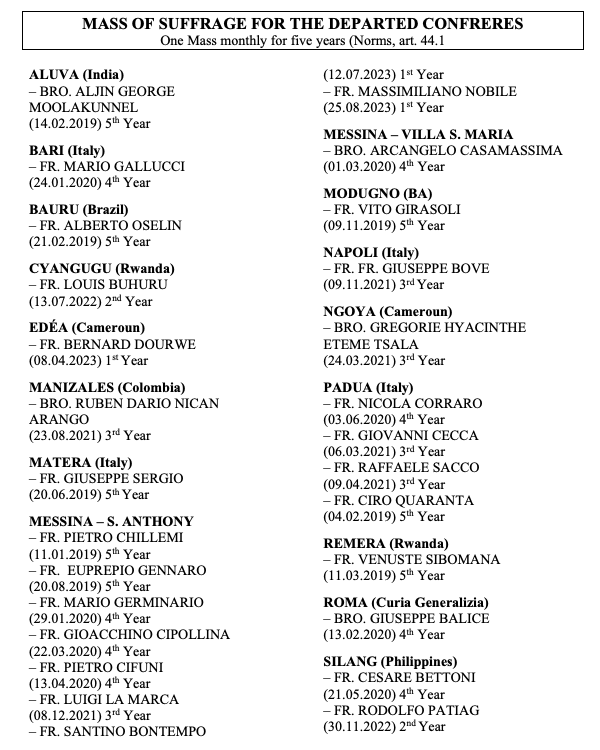 January 1, Monday, SOLEMNITY OF MARY, MOTHER OF GODOctave of ChristmasSt. Vincent Mary Strambi, bishop, heavenly    	Rogationist (proclaimed Jan. 1, 1951)57th World Day of Prayer for Peace Monthly Father Founder’s Day could be transferred to another date (Praenot., 5)First Monday of the month: holy Mass for the souls of the deceased Confreres (Norms, 46)Today, or on another suitable day of the Christmas season, the traditional giving of the “Polizzine of the Child Jesus" takes place.Birthday of the Superior General, Fr. Bruno RampazzoDeath Anniversary of Bro. Omobono (Pietro) Bianca (1992 Messina, Italy) and of Fr. Vincent Anuforo (2013 Rome, Italy): reading of the necrology & suffrages (Norms, 47)January 2, Tuesday of Christmas TimeSt. Basil the Great and St. Gregory Nazianzen (m)Death Anniversary of Fr. Salvatore Sottile (2006 Tucuman, Argentina): reading of the necrology, and suffrages (Norms, 47)January 3, Wednesday of Christmas Time - Most Holy Name of Jesus Death Anniversary of Bro. Salvatore Labarbuta (1974 Messina, Italy): reading of the necrology & suffrages (Norms, 47)25th Priestly Anniversary of Fr. Isidore Karamuka (1999/ Nyanza). Ad multos annos!January 4, Thursday of Christmas Time - St. Angela of Foligno, religious and mysticFirst Thursday of the month. Day of prayer for vocations and for the sanctification of the clergy (Rogate…, p. 51)Eucharistic adoration for vocations (Norms, 5)January 5, Friday of Christmas Time - St. Amelia, virginFirst Friday of the month: after meditation, an act of reparation to the Sacred Heart of Jesus (Rogate…, p. 102 - 104)Abstinence from fruit or an alternative form of penance, according to the places (Norms, 18)January 6, Saturday – EPIPHANY OF THE LORD, SolemnityMissionary Childhood DayThe Rogationist Missionary Day 2023 may be celebrated today, or on another convenient date (Norms, 108)January 7, Sunday, FEAST OF THE BAPTISM OF THE LORDEnd of the Christmas Season; Beginning of the Ordinary Time (Year B - Cycle II)January 8, Monday of 1st Week in Ordinary TimeSt. Lawrence Giustiniani, bishopDeath Anniversary of Fr. Pasquale Donvito (2013 Trani, BT, Italy): reading of the necrology and suffrages (Norms, 47)January 9, Tuesday  - S. Julian, martyrJanuary 10, Wednesday – St. Aldo, hermitServant of God Sister Louise of Jesus, foundress, heavenly Daughter of Divine ZealJanuary 11, Thursday - St. Hyginus, pope Eucharistic adoration for vocations (Norms, 5)Death Anniversary of Fr. Antonio Ricciardi (1997 Modugno, Ba, Italy) and 5th Death Anniversary of Fr. Pietro Chillemi (2019 Messina, Italy): reading of the necrology and suffrages (Norms, 47)January 12, Friday - St. Arcadius, martyrJanuary 13, Saturday - St. Hilary, bishop and doctor of the Church, optional memorialAbstinence from fruit or an alternative form of penance, according to the places (Norms, 18)January 14 - 2ND SUNDAY IN ORDINARY TIMESt. Felix of Nola, priest and martyrJanuary 15, Monday - St. Paul of Thebes, the first hermit, heavenly Rogationist (proclaimed on Jan. 15, 1916)Jeanne-Marguerite de Montmorency, hermit, heavenly Daughter of Divine Zeal Foundation Anniversary of the House of Aluva, India - Rogationist Academy (2018)Foundation Anniversary of the House of Gwangju-South Korea (2020)Death Anniversary of Fr. Joseph Leo (1996 Passos, Brazil): reading of the necrology and suffrages (Norms, 47)January 16, Tuesday - St. Marcellus I, popeSt. Maurus, abbot, heavenly Rogationist (proclaimed on Jan. 16, 1916)Foundation Anniversary of the House of Rome-Massimina, Italy (2016)January 17, Wednesday - St. Anthony Abbot, heavenly Rogationist (proclaimed on Jan. 17, 1916), memorial35th  Day of Dialogue between Catholics and Jews.January 18, Thursday, St. Margaret of Hungary, virginEucharistic adoration for vocations (Norms, 5)Start of the Week of Prayer for Christian Unity, January 18-25 Death Anniversary of the Novice Didio Servidio (Francesco) (1913 Oria, Br, Italy): reading of the necrology and suffrages (Norms, 47)January 19, Friday - St. Marius, martyrFoundation Anniversary of the House of Toril - Philippines (1998)Death Anniversary of Fr. Vincenzo Santarella (1999 Rome, Italy) and Fr. Francesco Cifarelli (2003 Corato, Ba, Italy): reading of the necrology and suffrages (Norms, 47)January 20, Saturday - St Sebastian, martyr, heavenly Rogationist (proclaimed on Jan. 20, 1916), optional memorialAbstinence from fruit or an alternative form of penance, according to the places (Norms, 18)Foundation Anniversary of the House of Padua, Arcella, Italy (1950)January 21 - 3rd SUNDAY IN ORDINARY TIME – Sunday of the Word of GodAt Sunday Masses today, the Mass for Christian Unity is permitted (see Roman Missal).St. Agnes, virgin and martyr, heavenly Daughter of Divine Zeal, memorialJanuary 22, Monday - St. Vincent, deacon and martyrStart of the novena in preparation for the Congregation’s Feast of the Holy Name of Jesus (Rogate…, pp. 104-112)January 23, Tuesday - St. Emerentiana, virgin, and martyrJanuary 24, Wednesday - St. Francis de Sales, bishop and 	doctor of the Church, heavenly Rogationist 	(proclaimed on Jan. 29, 1916) 4th Death Anniversary of Fr. Mario Gallucci (2020: Bari, Italy), reading of the necrology and suffrages (Norms, 47)January 25, Thursday - Conversion of St. Paul, the Apostle, heavenly Rogationist (proclaimed on Jan. 29, 1916) feastEucharistic adoration for vocations (Norms, 5)January 26, Friday - Sts. Timothy and Titus, bishops, memorial Foundation Anniversary of the magazine “Rogate Ergo” (1938, Trani, BT, Italy)January 27, Saturday - St. Angela Merici, virgin, optional memorialAbstinence from fruit or an alternative form of penance, according to the place (Norms, 18)Death Anniversary of Fr. Mario Umberto Bellini (1962 Messina, Italy): reading of the necrology and suffrages (Norms, 47)January 28 - 4th SUNDAY IN ORDINARY TIMESt. Thomas Aquinas, priest and doctor of the Church, heavenly Rogationist (proclaimed on Mar. 07, 1916), patron of Philosophy and Theology Students of Italy, memorial71st World Leprosy Day Death Anniversary of Dcn. Vito Cosimo Donvito (1999 Messina, Italy) and Death Anniversary of Fr. Ernesto Butano (2017 Messina, Italy): reading of the necrology and suffrages (Norms, 47)January 29,  Monday - St. Constantius, bishop, and martyr4th Death Anniversary of Fr. Mario Germinario (2020 Messina, Italy): reading of necrology and suffrages (Norms, 47)January 30, Tuesday  - St. Jacinta Marescotti, religiousJanuary 31, Wednesday - PROPER FEAST OF THE MOST HOLY NAME OF JESUS At noon, before the solemnly exposed Blessed Sacrament, the very special annual “Supplica” is presented to the Lord.Renewal of Consecration to the “Divine Superiors” (Rogationists at Prayer, p. 92)Foundation Anniversary of the Bollettino of the Congregation (1922 in Messina, Italy)Foundation Anniversary of the House of Curitiba, Brazil (1980)Death Anniversary of Nov. Marcelo Francisco Alves Da Costa (1990 Avaì, Brazil) and Death Anniversary of Fr. Reginaldo Verissimo Ferreira (2018 Uberaba, MG, Brazil): reading of the necrology and suffrages (Norms, 47)FEBRUARYFebruary 1, Thursday - St. John Bosco, priest, obligatory memorial is celebrated today according to the provisions of the proper liturgical calendarMonthly Father Founder’s Day (Praenot. n. 5)First Thursday of the month. Day of prayer for vocations and for the sanctification of the clergy (Rogate…, p. 51)Eucharistic adoration for vocations (Norms, 5)February 2, Friday - FEAST OF THE 	PRESENTATION OF THE LORD28th World Day of Consecrated LifeFirst Friday of the month: after meditation, an act of reparation to the Sacred Heart of Jesus (Rogate…, p. 102 - 104)Abstinence from fruit or an alternative form of penance, according to the places (Norms, 18)Foundation Anniversary of the House of San Lorenzo, Paraguay (2005)February 3, Saturday - St. Blaise bishop and martyr, heavenly Rogationist (proclaimed on Feb. 3, 1922) optional memorialAbstinence from fruit or an alternative form of penance, according to the places (Norms, 18)February 4 - 5th SUNDAY IN ORDINARY TIME46th Day for Life5th Death Anniversary of Fr. Ciro Quaranta (2019 San Cesareo, Rome, Italy): reading of the necrology and suffrages (Norms, 47) February 5, Monday - St. Agatha, virgin and martyr, memorialFirst Monday of the month: Holy Mass for the souls of the deceased confreres (Norms, 46)Province of St. Luke: Anniversary of the Novitiate’s transfer to Brasilia (2012)February 6, Tuesday - St. Paul Miki and companions, martyrsSt. Dorothy, virgin and martyr, heavenly Daughter of Divine ZealDeath Anniversary of Fr. Antonio Coluccia (1989 Messina, Italy): reading of the necrology and suffrages (Norms, 47)February 7, Wednesday - Blessed Pius IX, popeFoundation Anniversary of the present Rogate Center in São Paulo, Brazil (1987)February 8, Thursday - St. Jerome Emiliani, patron of orphans, heavenly Rogationist (proclaimed on Feb. 02, 1916) optional memorialEucharistic adoration for vocations (Norms, 5)Death Anniversary of Fr. Carmelo Ippolito (2015 Palermo, Italy): reading of the necrology and suffrages (Norms, 47)February 9, Friday - St. Apollonia, virgin and martyr, heavenly Daughter of Divine ZealBlessed Anne Catherine Emmerich, nun, heavenly Daughter of Divine ZealDeath Anniversary of Fr. Francesco Tarantini (1983 Albano Laziale, RM, Italy) and Fr. Antonio Armone (2013 San Cesareo, RM, Italy): reading of the necrology and suffrages (Norms, 47) February 10, Saturday - St. Scholastica, virgin, memorialAbstinence from fruit or an alternative form of penance, according to the places (Norms, 18)February 11 - 6th SUNDAY IN ORDINARY TIME  Blessed Virgin Mary of Lourdes32nd World Day of the SickDeath Anniversary of Fr. Sabino Cafagna (1992 Albano Laziale, RM, Italy): reading of the necrology and suffrages (Norms, 47)February 12, Monday - St. Eulalia, virginFebruary 13, Tuesday - Saints Fosca and Maura, martyrsDeath Anniversary of Bro. Egidio (Luigi) La Fauci (1986 Rome, Italy), and 3rd Death Anniversary of Bro. Giuseppe Balice (2020 Rome, Italy): reading of the necrology and suffrages (Norms, 47)February 14 - ASH WEDNESDAY, Beginning of LentSt. Cyril, monk, and St. Methodius, bishop, memorialFasting and abstinenceDuring the liturgical seasons of Advent and Lent, let there be a short biblical reading before lunch and dinner (Norms, 61).To live in a better way the seasons of Advent and Lent, moments of more intense prayer, works of fraternal charity, and particular practices of mortification may be established within the Community Life Project (Norms, 19).Death Anniversary of Fr. Fernando Menegolli (1997 Bauru, Brazil); 5th Death Anniversary of Bro. Ajin Moolakunnel (2019 Aluva, India): reading of the necrology and suffrages (Norms, 47) February 15, Thursday after Ash WednesdaySt. Claude de la Colombière, priestFeast of the relics of St Anthony of PaduaEucharistic adoration for vocations (Norms, 18)Anniversary of the Pontifical approval of the Congregation (Decretum Laudis, 1958)February 16, Friday after Ash WednesdaySt. Juliana, virgin and martyrDevout practice of the Way of the CrossAbstinence from meatDeath Anniversary of Fr. Francesco Bonarrigo (1910 Messina, Italy), Fr. Ciro Gentile (1982 Messina, Italy), Fr. Rocco Musarra (1998 Rome, Italy), and Fr. Arturo Mele (2015 Altamura, Ba, Italy): reading of the necrology and suffrages (Norms, 47)February 17, Saturday after Ash Wednesday Seven Holy Founders of the Order of the Servants of the Blessed Virgin Mary, heavenly Rogationists (proclaimed on Feb. 11, 1916), optional memorialAbstinence from fruit or an alternative form of penance, according to the places (Norms, 18)February 18 - 1st SUNDAY OF LENT, “Sunday of Temptation” St. Simeon, bishop and martyrFebruary 19, Monday of the I Week of Lent St. Mansuetus, bishopFebruary 20, Tuesday of the I Week of LentSts. Francisco and Jacinta Marto, visionaries of FatimaFebruary 21, Wednesday of the I Week of LentSt. Peter Damian, bishop, and doctor of the Church, optional memorialDeath Anniversary of Bro. Concetto Maria (Salvatore) Drago (1914 Oria, Br, , Italy); 3rd Death Anniversary of Fr. Alberto Oselin (2019 Bauru, Brazil): reading of the necrology and suffrages (Norms, 47)February 22, Thursday of the I Week of Lent Chair of St. Peter, Apostle, feastEucharistic adoration for vocations (Norms, 5)Death Anniversary of Bro. Francesco Cosimo Camarca (1995 Messina, Italy): reading of the necrology and suffrages (Norms, 47)February 23, Friday of the I Week of Lent St. Polycarp, bishop and martyr, memorialDevout practice of the Way of the CrossAbstinence from meatFebruary 24, Saturday of the I Week of Lent St. Sergius of Caesarea, martyrAbstinence from fruit or an alternative form of penance, according to the place (Norms, 18)February 25, 2nd SUNDAY OF LENT, “Sunday of the Transfiguration”St. NestorFebruary 26, Monday of the 2nd Week of LentSt. Faustiniano, bishopDeath Anniversary of Bro. Placido Romeo (1940 Oria, Br, Italy); 5th Death Anniversary of Fr. Nicola Liardi (2018 Naples, Italy): reading of the necrology and suffrages (Norms, 47)February 27, Tuesday of the 2nd Week of LentSt. Gabriel of Our Lady of Sorrows, heavenly Rogationist (proclaimed on Feb. 27, 1936) and Patron of the Novitiate of ItalyFebruary 28, Wednesday of the 2nd Week of Lent St. Roman of Condat, abbotFoundation Anniversary of the House of Gravatai, Brazil (1988)Foundation Anniversary of the House of Presidente Jânio Quadros, Brazil (1996)Foundation Anniversary of the House of Vitorino Freire, Brazil (2016) Foundation Anniversary of the Seat of the Quasi-Province of St. Thomas – Karayamparambu, Angamaly, India (Feb. 29, 2020)Death Anniversary of Fr. Corrado Guccione (1995 Messina, Italy): reading of the necrology and suffrages (Norms, 47)February 29, Thursday of the 2nd Week of Lent St. HilaryEucharistic Adoration for VocationsMARCHMarch 1, Friday of the 2nd Week of LentSt. Albinus, martyrFirst Friday of the month: after meditation, an act of reparation to the Sacred Heart of Jesus (Rogate…, p. 102 - 104)Devout practice of the Way of the CrossAbstinence from meatAbstinence from fruit or an alternative form of penance, according to the places (Norms, 18)Monthly Father Founder’s Day. It may be celebrated on March 16, the anniversary of his priestly ordination in 1878 (Praenot. n. 5).4th Death Anniversary of Bro. Arcangelo Casamassima (2020 Messina, Italy): reading of the necrology and suffrages (Norms, 47)March 2, Saturday of the 2nd Week of LentSt. Agnes of Bohemia, virginBlessed Henry of Susone, priest, heavenly Rogationist (proclaimed on Jan. 21, 1926)Abstinence from fruit or an alternative form of penance, according to the places (Norms, 18)Foundation Anniversary of the Mission Station of St. Paolo-Morro Doce, Brazil (2013)March 3, 3rd SUNDAY OF LENTSt. Cunegonde, empressMarch 4, Monday of the 3rd Week of LentSt. Casimir, kingFirst Monday of the month: Holy Mass for the souls of the deceased confreres (Norms, 46)Abstinence from fruit or an alternative form of penance, according to the places (Norms, 18)March 5, Tuesday of the 3rd Week of Lent St. Adrian of Caesarea, martyrMarch 6, Wednesday of the 3rd Week of LentSt. Colette, virginSpring Ember Day. For the celebration, see the Book of Blessings (nos. 1814-1819)The tradition of the “Quattuor Tempora” or "Ember", originally linked to the sanctification of time in the four seasons, may be suitably enlivened by moments of prayer and reflection. By highlighting the mystery of Christ in time, the Christian community invokes and thanks the Father's providence for the fruits of the earth and human work (Book of Blessings, no. 1814).First Monday of the month: Holy Mass for the souls of the deceased confreres (Norms, 46)3rd Death Anniversary of Fr. Giovanni Cecca (2021 Bitonto, Italy): reading of the necrology and suffrages (Norm, 47)March 7, Thursday of the 3rd Week of LentSaints Perpetua and Felicity, martyrsFirst Thursday of the month. Day of prayer for vocations and for the sanctification of the clergy (Rogate…, p. 51)Eucharistic adoration for vocations (Norms, 5)March 8, Friday of the 3rd Week of LentSt. John of God, religiousDevout practice of the Way of the CrossAbstinence from meatSpring Ember Day. For the celebration, see the Book of Blessings (nos. 1814-1819)
March 9, Saturday of the 3rd Week of LentSt. Frances of Rome, religious, heavenly Daughter of Divine Zeal Abstinence from fruit or an alternative form of penance, according to the places (Norms, 18)Foundation Anniversary of the Missionary Station of Sta. Cruz, Davao del Sur, Philippines (2017)Spring Ember Day. For the celebration, see the Book of Blessings (nos. 1814-1819)March 10, 4th SUNDAY OF LENT – “Laetare”Forty Martyrs of Sebaste, heavenly Rogationists (proclaimed on March 10, 1916)Death Anniversary of Fr. Diego Buscio (1978 Parang, Philippines): reading of the necrology and suffrages (Norms, 47)March 11, Monday of the 4th Week of LentSt. Constantine the Great5th Death Anniversary of Fr. Venuste Sibomana (2019 Magi, Rwanda): reading of the necrology and suffrages (Norms, 47)March 12, Tuesday of the 4th Week of LentSt. Innocent, popeMarch 13, Wednesday of the 4th Week of LentSt. Roderick, priest and martyr11th Anniversary of Pope Francis's electionMarch 14, Thursday of the 4th Week of LentBlessed James Cusmano, priestBirthday of Fr. Gilson Luis MaiaEucharistic adoration for vocations (Norms, 5)March 15, Friday of the 4th Week of LentSt. Louise de MarillacDevout practice of the Way of the CrossAbstinence from meatMarch 16, Saturday of the 4th Week of LentSt. Herbert, bishopAnniversary of the Priestly Ordination of our Holy Founder (1878 Messina, Italy in the church of St. Mary of the Holy Spirit). The monthly Founder’s Day may be celebrated today.Start of the Triduum in preparation for the Solemnity of St. Joseph and the devotional renewal of religious vows (Rogationists at Prayer, pp.95, 235)Abstinence from fruit or an alternative form of penance, according to the places (Norms, 18)March 17, 5th SUNDAY OF LENTSt. Patrick, bishopMarch 18, Monday of the 5th Week of LentSt. Cyril of Jerusalem, bishop and doctor of the ChurchFoundation Anniversary of the House “Christ the King” Messina, Italy (1931 Rocca Guelfonia)50th Priestly Anniversary of Fr. Vito Magno (1974/Rome) and of Fr. Gennaro Barenzano (1974/Rome). Ad multos annos!March 19, Tuesday of the 5th Week of LentSOLEMNITY OF ST. JOSEPH, SPOUSE OF THE BLESSED VIRGIN MARY, Special Patron of the Congregation (2nd Reading of the Office of the Readings and Prayers of the Faithful from the liturgical proper, Praenot. n. 6)Devotional Renewal of the religious vows (Rogationists at Prayer, 97; Norms, 79)“Brothers and sons in Jesus Christ, today is a double feast for us: we honor St. Joseph and renew the vows. This Holy Patriarch is the Patron and Protector of all, but especially of those who embrace the religious life, and we are lucky indeed to pronounce the vows every year on the Feast of St. Joseph. This circumstance, at the same time, gives us hope that the help of the great saint compels us to perfect observance because St. Joseph is not only the patron but also the model to imitate” (Fr. Hannibal, Writings, vol. 57, p. 83). Foundation anniversary of the House of Naples – Italy (1947) Foundation anniversary of the Missionary Station in Quemadas (Brasile – 2009)March 20, Wednesday of the 5th Week of LentSt. John Nepomuceno, priest and martyrMarch 21, Thursday of the 5th Week of LentEucharistic adoration for vocations (Norms, 5)March 22, Friday of the 5th Week of LentSt. Benvenutus, bishopDevout practice of the Way of the CrossAbstinence from meat4th Death Anniversary of Fr. Gioacchino Cipollina (2020 Messina, Italy): reading of the necrology and suffrages (Norms, 47)March 23, Saturday of the 5th Week of LentSt. Turibius de Mogrovejo, bishopAbstinence from fruit or an alternative form of penance, according to the place (Norms, 18)March 24, PALM SUNDAY OF THE LORD’S PASSION St. Catherine of Sweden, virginDay of prayer and fasting in memory of the missionary martyrsDeath Anniversary of Bro. Mansueto (Giuseppe) Drago (1917 Monte Nero, Italy), and 3rd Death Anniversary of Bro. Grégoire Hyacinthe Eteme Tsala (2021 Ngoya, Cameroon): reading of the necrology and suffrages (Norms, 47)March 25, Monday of the Holy WeekThe solemnity of the Annunciation of the Lord is transferred to April 8.Foundation Anniversary of the House of Brasilia, Brazil (1973)March 26, Tuesday of the Holy WeekFoundation Anniversary of the Mission Station of Seoul, South Korea (2003) Foundation Anniversary of the House of Nalgonda, India (2010)Death Anniversary of Bro. Vincenzo Esposito (2008, San Cesareo, RM, Italy): reading of the necrology and suffrages (Norms, 47)March 27, Wednesday of the Holy Week Death Anniversary of Fr. Antonio Rosario Bizzarro (1975 Naples, Italy): reading of the necrology and suffrages (Norms, 47)March 28, HOLY THURSDAYChrism Mass; Day of PriestsHoly Mass of the Lord’s Supper and Adoration at the Altar of Reposition                                                          During the Holy Triduum (starting Thursday morning), there is the custom to celebrate communally the Office of Readings and the Morning Prayers and to hold a spiritual recollection, if circumstances permit today or tomorrow morning.INDULGENCE DURING THE EASTER TRIDUUM The plenary indulgence under the usual conditions (confession, communion, prayer for the Holy Father: Our Father, Hail Mary) is granted for: the public adoration of the Blessed Sacrament on Holy Thursday, with the recitation or singing of the Tantum Ergothe adoration of the Cross on Good Fridaythe renewal of baptismal promises during the Easter VigilMarch 29, GOOD FRIDAYPassion of the Lord (Fasting and Abstinence) and Veneration of the CrossDay for the Works of the Holy LandDeath Anniversary of Fr. Gaetano Curella (2008, Messina-Sordomuti, Italy): reading of the necrology and suffrages (Norms, 47)March 30, HOLY SATURDAYJesus in the tomb; day of prayer and silence (optional fasting and abstinence)Solemn Easter VigilDeath Anniversary of Fr. Luigi Alessandrà (2011, Messina - S. Antonio, Italy): reading of the necrology and suffrages (Norms, 47)March 31, EASTER SUNDAY OF THE LORD’S RESURRECTIONAnniversary of the beginning of the Rogationist presence in Africa [Rwanda] (1978)Death Anniversary of Fr. Paolo Petruzzellis (1985, Sanger, USA): reading of the necrology and suffrages (Norms, 47)APRILApril 1, Monday within the Octave of EasterSt. Hugh of Châteauneuf, bishopMonthly Father Founder’s Day could be transferred to another date (Praenot., n. 5) First Monday of the month: Holy Mass for the souls of the deceased confreres (Norms, 46)April 2, Tuesday within the Octave of EasterSt. Francis of Paola, hermitFoundation Anniversary of the House of Cordoba, Argentina (1987)April 3, Wednesday within the Octave of EasterSt. Sixtus IApril 4, Thursday within the Octave of EasterFirst Thursday of the month: day of prayer for vocations and the sanctification of the clergy (Rogate…, p. 51)Eucharistic adoration for vocations (Norms, 5)4th Death Anniversary of Fr. Antonino Magazzù (2020 Messina, Italy): reading of the necrology and suffrages (Norms, 47)April 5, Friday within the Octave of Easter St. Vincent Ferrer, Celestial Rogationist (proc. 5.4.1916)First Friday of the month: after meditation, an act of reparation to the Sacred Heart of Jesus (Rogate…, p. 102 - 104)Death Anniversary of Bro. Francesco Chirico (2015, São Paulo, Brazil): reading of the necrology and suffrages (Norms, 47)April 6, Saturday within the Octave of EasterFoundation Anniversary of the House of Modugno “Madonna della Grotta”, Italy (1974)April 7, 2nd SUNDAY OF EASTER “In Albis”, Sunday of the Divine MercySt. John Baptist de La Salle, priest, heavenly Rogationist (proclaimed on May 15, 1916)Death Anniversary of Bro. Raffaele (Nicola) Quinto (1994 Messina, Italy): reading of the necrology and suffrages (Norms, 47)April 8, Solemnity of the Lord’s Annunciation 1st Death Anniversary of Fr. Bernard Dourwe (2023 Edèa, Cameroun): reading of the necrology and suffrages (Norms, 47)April 9, TuesdaySt. Demetrius Death Anniversary of Bro. Giuseppe Bongiovanni (1972 Messina, Italy) and 3rd Death Anniversary of Fr. Raffaele Sacco (2021 Padova, Italy): reading of the necrology and suffrages (Norms, 47)25th Priestly Anniversary of Fr. Alvin Fulgencio (1999 Cebu). Ad multos annos!April 10, WednesdaySt. Antoninus, bishopFoundation Anniversary of the House of Manizales, Colombia (2015)April 11, ThursdaySt. Stanislaw, bishop and martyrEucharistic adoration for vocations (Norms, 5)April 12, FridaySt. Julius I, popeApril 13, SaturdaySt. Martin I, popeAbstinence from fruit or an alternative form of penance, according to the places (Norms, 18)Foundation Anniversary of the Center of Studies [Rogate Ashram] of Aluva, India (1987)Foundation Anniversary of the Mission Station of Bangui, Philippines (2014)4th  Death Anniversary of Fr. Pietro Cifuni, Superior General Emeritus (2020 Messina, Italy): community Mass for suffrages and reading of necrology (Norms, 47)April 14, 3rd Sunday OF EASTERSt. Alphonsus of Seville, religious Death Anniversary of Fr. Philip Donvito (2007 Messina): reading of the necrology and suffrages (Norms, 47)April 15, MondayS. Anastasia, martyrApril 16, TuesdaySt. Bernadette SoubirousApril 17, Wednesday  St. Acacius of Militone, bishopVen. Thomas of Jesus, Agusinian, heavenly Rogationist (proclaimed on Apr. 17, 1916)April 18, Thursday St. Eugene, bishop Eucharistic adoration for vocations (Norms, 5)Today begins the Triduum in preparation for the World Day of Prayer for Vocations (cf. Norms, 89).April 19, Friday St. Leo IX, popeApril 20, Saturday - Blessed Virgin Mary, Queen and Mother of the Rogate (obligatory memorial, liturgy of the Hours, and Mass from the Liturgical Proper)Abstinence from fruit or an alternative form of penance, according to the places (Norms, 18)April 21, 4th SUNDAY OF EASTER, Good Shepherd Sunday, 61st World Day of Prayer for VocationsSt. Anselm (optional memorial)Today or on another day, all the Rogationist priests celebrate the Holy Mass for vocations (Norms 42,3 and 89; Praenot., n. 1c)In all Masses, all the faithful are reminded of their responsibility of increasing and sustaining vocations to the priesthood and religious life. Particular intentions for this purpose are included in the Prayers of the Faithful.“This command of the Rogate, which was given by Jesus Christ to the teaching Holy Church, more than the learning Church since he used to tell his disciples, that is, to the apostles. Therefore, it is up to the Church to pray formally for this purpose… As experience shows, without this prayer, the very efforts of Bishops in forming good priests are mostly just an artificial culture of priests; but true vocations, as effective grace, must descend from on high, and if one does not pray, if one does not accomplish the command given by our Lord Jesus Christ with this divine Rogate, vocations from on high do not come, and the good results of so much toil and formation are not achieved! The remedy is the one indicated by Jesus Christ himself: not use it means to deny it, it means not to have good vocations.”				(St. Hannibal, Writings, vol 29, p. 167)Foundation Anniversary of the Houses of Florence, Italy (1952) April 22, Monday  St. Leonid, martyrDeath Anniversary of Bro. Nunzio Artino (1996 Messina, Italy): reading of the necrology and suffrages (Norms, 47)April 23, TuesdaySt. GeorgeApril 24, Wednesday  St. Fidelis of Sigmaringen, priest and martyr, heavenly Rogationist (proclaimed on Apr. 24, 1916) April 25, Thursday St. Mark, the Evangelist, heavenly Rogationist (proclaimed on Apr. 25, 1916), feastEucharistic adoration for vocations (Norms, 5)April 26, Friday  Our Lady of Good CounselPriestly Anniversary of Fr. Gilson Luiz MaiaApril 27, Saturday  St. Zita, virginAbstinence from fruit or an alternative form of penance, according to the places (Norms, 18)April 28, 5th SUNDAY OF EASTER St. Louis-Marie Grignion de Montfort, priest, heavenly Rogationist (proclaimed on Apr. 28, 1916), optional memorialApril 29, Monday St. Catherine of Siena, virgin and doctor, heavenly Daughter of Divine Zeal, memorialDeath Anniversary of Fr. Gaspare Gallitto (2012 Messina, Italy): reading of the necrology and suffrages (Norms, 47)April 30, Tuesday St. Pius V, popeMAYMay 1, Wednesday - St. Joseph the WorkerThe monthly Founder’s Day may be transferred to May 16, the anniversary of his canonization (Praenot. n. 4).Beginning of the Marian month “The Father saw to it that in all the houses the month of May be celebrated with fervor, with spiritual little flowers, short invocations, and appropriate readings when there was no sermonette given by turns by the boys. The month of May was culminated with the offering of hearts: on a paper heart each wrote with their open heart to Our Lady; after the offering these were left for some time at the foot of the Virgin and then burned” (Cf. L’Anima del Padre: Testomonianze, p. 335).Death Anniversary of Fr. Celestino Ventrella (2006 Cosenza): reading of the necrology and suffrages (Norms, 47)May 2, Thusday - St. Athanasius, bishop and doctor of the Church, memorial First Thursday of the month: day of prayer for vocations and for the sanctification of the clergy (Rogate…, p. 51)Eucharistic adoration for vocations (Norms, 5)May 3, Friday - Saints Philip and James, apostles, special patrons of the Congregation, and heavenly Rogationists (proclaimed on May 1, 1916), feastFirst Friday of the month: after meditation, an act of reparation to the Sacred Heart of Jesus (Rogate…, p. 102 - 104)Foundation Anniversary of the Mission Station of Silang, Oasis of Prayer, Philippines (2016)May 4, Saturday - St. Florian, martyrFirst Saturday of the month (Rogationists at Prayer, p. 83)Abstinence from fruit or an alternative form of penance, according to the places (Norms, 18)May 5, 6th SUNDAY OF EASTERSt. Irene virgin and martyr, heavenly Daughter of Divine zeal May 6, Monday - St. Dominic Savio, heavenly Rogationist (proclaimed on Mar. 9, 1950)First Monday of the month: Holy Mass for the souls of the deceased confreres (Norms, 46)Death Anniversary of Fr. Gerardo Onorato (1998 Trani, BT, Italy) and of Bro. Salvatore Buscaglia (2015 San Cesareo, RM, Italy): reading of the necrology and suffrages (Norms, 47)May 7, Tuesday St. Domitilia, martyrMay 8, Wednesday Our Lady of PompeiSt. Magdalene of Canossa, virginAt noon: Supplica to Our Lady of Pompei (Rogate…, p. 247)May 9, Thursday St. Pachomius, abbotEucharistic adoration for vocations (Norms, 5)May 10, Friday – St. Alphius and companions, martyrsMay 11, Saturday – St. Fabius, martyrAbstinence from fruit or an alternative form of penance, according to the places (Norms, 18)May 12, Sunday – ASCENSION OF THE LORD, SolemnitySaints Nereus and Achilleus martyrs; St. Pancras, martyr, optional memorial58th World Day of Social CommunicationsMay 13, Monday - Blessed Virgin Mary of Fatima, optional memorialMay 14, Tuesday – St. Matthias, apostle, special patron of the Congregation and heavenly Rogationist (proclaimed on Feb. 25, 1916), feastMay 15, Wednesday  - St. Severinus, bishopDeath Anniversary of Fr. Serafino Domenico Santoro (1974, Trani, BT, Italy) and of Bro. Concetto (Giuseppe) Ruta (1987 Messina, Italy): reading of the necrology and suffrages (Norms, 47) May 16, Thursday – St. Luigi Orione, priestFoundation Anniversary of the Congregation of the Rogationists (May 16, 1897) with the taking of the religious habit of the first three Coadjutor BrothersAnniversary of the Father Founder's canonization (2004)Foundation Anniversary of the Mission Station of Mina, Philippines (2010)Eucharistic adoration for vocations (Norms, 5)May 17, Friday – St. Paschal Baylon, heavenly Rogationist (proclaimed on May 17, 1916)Death Anniversary of Deacon Joseph Lyons (1998 Fresno, USA): reading of the necrology and suffrages (Norms, 47)May 18, Saturday – St. John I, pope and martyr, optional memorialAbstinence from fruit or an alternative form of penance, according to the places (Norms, 18)May 19, PENTECOST SUNDAY, SolemnitySt. Celestine V, hermit and popeFoundation Anniversary of the Mission Station in Attappady, India (2010)May 20, Monday - St. Bernardine of Siena, priest, apostle of the Name of Jesus, heavenly Rogationist (proclaimed on Jan. 31, 1919)May 21, Tuesday – Sts. Christopher Magallanes and companions, martyrs, optional memorialFoundation Anniversary of the House of Kigali, Rwanda (2010)Death Anniversary of Fr. Antonio Barbangelo (2009, Padua, Italy) and 4th Death Anniversary of Fr. Cesare Bettoni (2020 Mairano, Bs, Italy): reading of the necrology and suffrages (Norms, 47)May 22, Wednesday – St. Rita of Cascia, religiousMay 23, Thursday – St. John Baptist de Rossi, priestEucharistic adoration for vocations (Norms, 5)Death Anniversary of Bro. Angelo Pisano (1938 Trani, BT, Italy): reading of the necrology and suffrages (Norms, 47)May 24, Friday – Blessed Virgin Mary, Help of ChristiansVen. Sr. Mary of Jesus of Agreda, Celestial FDZFoundation Anniversary of the Missionary Station in Pasay, Philippines (2004)Death Anniversary of Bro. Giuseppe Antonio Meli (1941 Messina, Italy): reading of the necrology and suffrages (Norms, 47)May 25, Saturday – St. Gregory VII, pope, heavenly Rogationist (proclaimed on May 25, 1916) optional memorialSt. Mary Magdalene de Pazzi, virgin, heavenly Daughter of Divine Zeal, optional memorialSt. Bede, the Venerable, priest, optional memorialAbstinence from fruit or an alternative form of penance, according to the places (Norms, 18)May 26, SOLEMNITY OF THE MOST HOLY TRINITYSt. Philip Neri, priest, heavenly Rogationist (proclaimed on May 25, 1916) Foundation Anniversary of the House of Warsaw, Poland (1991)May 27, Monday – St. Augustine of Canterbury, bishopFoundation Anniversary of the House of Rome, Parish in Piazza Asti (1965)May 28, Tuesday – St. Germanus, bishopFoundation Anniversary of the Mission Station of Melbourne, Australia (2015)May 29, Wednesday – B.V.M. Mother of the Church, memorialSt. Paul VI, popeStart of the Triduum in preparation for the feast of the Holy Founder (Rogationists at Prayer, p. 101 and 277)Start of the novena in preparation for the Solemnity of the Sacred Heart of Jesus  Foundation Anniversary of the House of Bari, Italy (1946)Death Anniversary of Fr. Francesco Piscazzi (2009, San Cesareo, RM, Italy): reading of the necrology and suffrages (Norms, 47)Summer Ember Day. For the celebration, see the Book of Blessings (nos. 1814-1819)The tradition of the “Quattuor Tempora” or "Ember", originally linked to the sanctification of time in the four seasons, may be suitably enlivened by moments of prayer and reflection. By highlighting the mystery of Christ in time, the Christian community invokes and thanks the Father's providence for the fruits of the earth and human work (Book of Blessings, No. 1814).May 30, Thursday – St. Joan of Arc, virginEucharistic adoration for vocations (Norms, 5)Death Anniversary of Bro. Sante Casiello (1918 in Messina, Italy): reading of the necrology and suffrages (Norms, 47)May 31, Friday – The Visitation of the Blessed Virgin Mary, feastConclusion of the Marian month with the offering of the hearts to Mary (Rogationists at Prayer, p. 99)In the evening: Evening Prayer I of the Solemnity of the Holy FounderSummer Ember Day. For the celebration, see the Book of Blessings (nos. 1814-1819)JUNEJune 1, Saturday, SOLEMNITY OF ST. HANNIBAL MARY DI FRANCIA, priest, founder of the Congregation (Liturgy of the Hours and Mass from the Liturgical Proper, Praenot. n. 7)All Rogationist Priests celebrate the Mass for the spiritual and temporal interests of the Congregation25th Religious Profession Anniversary of Fr. Alex Clemente, Fr. Elmer Dula, Fr. Francia Paul Escaño, Fr. Ronaldo Paulino and Fr. Breynard Peji (1999 Manila, Philippines). Foundation Anniversary of the House of Zaragoza, Philippines (2002) Anniversary of the establishment of the St. Matthew Province (Philippines, 2014)Foundation Anniversary of the House Muhanga, Rwanda (2015)Anniversary of the Diocesan Approval of the Association of Missionaries of the Rogate (Missionarie Rogazioniste) (1980, Trani, Bt, Italy) and the anniversary of the Establishment of the Association “Friends of Father Hannibal” (1982)Summer Ember Day. For the celebration, see the Book of Blessings (nos. 1814-1819)June 2, Sunday - SOLEMNITY OF THE MOST HOLY BODY AND BLOOD OF CHRIST (Corpus Christi)St. Justin, martyr. The memorial is celebrated today according to the Proper Liturgical Calendar.June 3, Monday - St. Charles Lwanga and companions, martyrs, memorialFirst Monday of the month: Holy Mass for the souls of the deceased confreres (Norms, 46)4th Death Anniversary of Fr. Nicola Corraro (2020 Roma, Italy): reading of the necrology and suffrages (Norms, 47)June 4, Tuesday - St. Philip Smaldone, priestStart of the novena in preparation for the Solemnity of St. Anthony of Padua (Rogationists at Prayer, p. 105 and 295)June 5, Wednesday - St. Boniface, bishop, and martyrDeath Anniversary of Fr. Giovangelista Tursi (1987, Trani, Italy) and Fr. Antonio Prencipe (2002, Criciuma, Brazil): reading of the necrology and suffrages (Norms, 47)June 6, Thursday – St. Norbert, bishop, optional memorialFirst Thursday of the month: day of prayer for vocations and for the sanctification of the clergy (Rogate…, p. 51)Eucharistic adoration for vocations (Norms, 5)Death Anniversary of Fr. Enrique Raveza (2018 Pasay, Philippines), reading of the necrology and suffrages (Norms, 47)June 7, Friday - SOLEMNITY OF THE MOST SACRED HEART OF JESUS, Titular of the CongregationSt. Anthony M. Gianelli, priestFirst Friday of the month: after meditation, an act of reparation to the Sacred Heart of Jesus (Rogate…, p. 102 - 104)World Day of Prayer for the Sanctification of the Priests All Rogationist Priests celebrate the Mass for the temporal and spiritual interests of the Congregation (Norms, 42.2; Praenot., 1b); Act of Consecration to the Heart of JesusDeath Anniversary of Fr. Rosario Antonio Scazzi (1989, Fresno, USA), reading of the necrology and suffrages (Norms, 47)June 8, Saturday – Immaculate Heart of Mary. memorialSt. Victorino, hermitAbstinence from fruit or an alternative form of penance, according to the places (Norms, 18) June 9, 10th SUNDAY IN ORDINARY TIMESt. Ephrem, optional memorialFoundation Anniversary of the House of Tonalà,  Mexico (2004)June 10, Monday - St. Asterius, bishopAnniversary of the Appointment of Fr. Antonio Fiorenza as Superior of the Delegation of Our Lady of Guadalupe (2023): All the priests of the Delegation celebrate the Mass for him (Norms, 42.3; Praenot. 1c).Foundation Anniversary of the House of Mananthavady, India (2004)June 11, Tuesday - St. Barnabas, bishopAnniversary of the Appointment of Fr. Wilfredo Cruz as Superior of the Quasi-Province of St. Joseph (2021): All the priests of the Quasi-Province celebrate the Mass for him (Norms, 42.3; Praenot. 1c).June 12, Wednesday – St. OnofriusEvening Prayer I of the Solemnity of St. Anthony of Padua, principal patron of the CongregationJune 13, Thursday, SOLEMNITY OF ST. ANTHONY OF PADUA, priest, and doctor of the Church, “outstanding Benefactor” of our Institutes (proclaimed on June 13, 1901) and principal patron of the Congregation (Liturgy of the Hours and Mass from the Rogationist liturgical Proper, Praenot. 7)All Rogationist Priests celebrate the Mass for the temporal and spiritual interests of the Congregation.Foundation Anniversary of the House of Silang, Philippines (1987)Eucharistic adoration for vocations (Norms, 5)June 14, Friday - St. Elisha the prophetAnniversary of the beginning of the Rogationist presence in Dalat, Vietnam (2003)June 15, Saturday - St. Vitus, martyrAbstinence from fruit or an alternative form of penance, according to the places (Norms, 18)50th Priestly Anniversary of Fr. Luigi Lazzari (1974/Brescia). Ad multos annos!June 16, 11th SUNDAY IN ORDINARY TIMESt. Aurelianus, bishopJune 17, Monday - St. Ludovico of CasoriaJune 18, Tuesday - St. Gregorius Barbarigo, bishopFoundation Anniversary of the House of Shenkoll (Lezhe), Albania (1992)June 19, Wednesday, St. Romuald, abbotJune 20, Thursday - St. Silverius, popeFoundation Anniversary of the Missionary Station of Caraquet, Canada (2022)Eucharistic adoration for vocations (Norms, 5)June 21, Friday - St. Aloysius Gonzaga, religious, heavenly Rogationist (proclaimed on June 21, 1916), memorial Foundation Anniversary of the House of Tucuman, Argentina (1993)Death Anniversary of Bro. Antonio Rendina (1952 Florence, Italy) and Fr. Francesco Campanale (2002 Messina, Italy): reading of the necrology and suffrages (Norms, 47)June 22, Saturday - St. Paulinus of Nola, bishop optional memorialSts. John Fisher and Thomas More, martyrs, optional memorialDeath Anniversary of Fr. Mario Di Pasquale (2017 Ferrara, Italy): reading of the necrology and suffrages (Norms, 47)June 23, 12th SUNDAY IN ORDINARY TIME- St. Joseph Cafasso, priest, heavenly Rogationist (proclaimed June 23, 1951)Death Anniversary of Fr. Giuseppe Lagati (2007 Messina, Italy): reading of the necrology and suffrages (Norms, 47)June 24, Monday - SOLEMNITY OF THE NATIVITY OF ST. JOHN THE BAPTIST, heavenly Rogationist (proclaimed on June 24, 1916)June 25, Tuesday - St. William, abbotJune 26, Wednesday - Saints John and Paul, martyrsJune 27, Thursday – St. Cyril of Alexandria, bishop, and doctor of the ChurchEucharistic adoration for vocations (Norms, 5)June 28, Friday - St. Irenaeus, bishop, and martyr June 29, Saturday, SOLEMNITY OF THE HOLY APOSTLES PETER AND PAUL, special patrons of the Congregation and heavenly Rogationists (proclaimed on June 29, 1916)50th Priestly Anniversary of Fr. Giovanni Bruno (1974/S. Demetrio, AQ). Ad multos annos!June 30, 13th SUNDAY IN ORDINARY TIMEThe First Holy Martyrs of the Church of Rome, optional memorialSt. Peter’s Pence Day, and of the charity of the Pope5th Death Anniversary of Fr. Giuseppe Sergio (2019 Altamura, Ba, Italy): reading of the necrology and suffrages (Norms, 47)JULYJuly 1, Monday, FEAST OF JULY THE FIRST, Commemoration of the first coming of Jesus in the Blessed Sacrament in our Institution (Liturgy of the Hours and Mass from the Liturgical Proper: Most Holy Eucharist, Praenot. 7)Extended Eucharistic adoration in front of the “Divine Founder” (Rogate…, p. 178) All Rogationist priests apply the Mass for the spiritual and temporal interests of the Congregation (Norms, 42.2; Praenot. 1b)Today we renew our consecration to the “Divine Superiors” (Rogate…, p. 114)The monthly Founder’s Day may be postponed to July 5, the anniversary of his birth, or to another date (Praenot. 5).Blessed Antonio Rosmini Serbati, heavenly Rogationist (proclaimed on July 1, 1916)First Monday of the month: Holy Mass for the souls of the deceased confreres (Norms, 46)Foundation Anniversary of the Houses of Sanger, USA, (1978); Van Nuys, USA (2001), and North Hollywood, USA (2015) Foundation Anniversary of the Mission Station of Villanueva, Philippines (2011) Foundation Anniversary of the Mission Station of Kitiwum, Kumbo, Cameroon (2014)July 2, Tuesday - St. Bernard Realino, priestJuly 3, Wednesday - St. Thomas, apostle, special patron of the Congregation and heavenly Rogationist (proclaimed on Dec. 21, 1915)Foundation Anniversary of the Houses of Aimury, India (2002), and Meenangady, India (2007)July 4, Thursday - St. Elizabeth of PortugalFirst Thursday of the month: day of prayer for vocations and for the sanctification of the clergy (Rogate…, p. 51)Eucharistic adoration for vocations (Norms, 5)July 5, Friday - St. Anthony Maria Zaccaria, priestAnniversary of the birth of the Father Founder (1851 Messina) [Praenot. n. 5; Rogate…, p. 148]First Friday of the month: after meditation, an act of reparation to the Sacred Heart of Jesus (Rogate…, p. 102 - 104)Abstinence from fruit or an alternative form of penance, according to the place (Norms, 18)Death Anniversary of Fr. Felice Giannelli (1984, Rome, Italy) and of Fr. Rodolfo D'Agostino (2014 Van Nuys, USA): reading of the necrology and suffrages (Norms, 47)July 6, Saturday - St. Maria Goretti, virgin and martyr, optional memorialAbstinence from fruit or an alternative form of penance, according to the place (Norms, 18)July 7, 14th SUNDAY IN ORDINARY TIMESea Sunday – Maritime SundaySt. Apollonius, martyrJuly 8, Monday - Sts. Aquila and PriscillaJuly 9, Tuesday - St. Veronica Giuliani, virginDeath Anniversary of Bro. Gaetano Tria (1999, Desenzano, Bs, Italy): reading of the necrology and suffrages (Norms, 47)July 10, Wednesday - Saints Rufina and Secunda, martyrsJuly 11, Thursday - St. Benedict, abbot, patron of Europe and heavenly Rogationist (proclaimed on Mar. 21, 1916)Eucharistic adoration for vocations (Norms, 5)July 12, Friday - St. John Gualbert, abbot1st Death Anniversary of Fr. Santino Bontempo (2023 Messina, Italy) reading of the necrology and suffrages (Norms, 47) July 13, Saturday - St. Henry, king, optional memorial2nd Death Anniversary of Fr. Louis Buhuru (2022 Cyangugu, Rwanda) and Death Anniversary of Fr. Gioacchino Damato (1996 Trani, BT, Italy): reading of the necrology and suffrages (Norms, 47) July 14, 15th SUNDAY IN ORDINARY TIME St. Camillus De Lellis, priest, heavenly Rogationist, (proclaimed on Aug. 18, 1916) optional memorialDeath Anniversary of Father Giuseppe Borraccino (1998 Bari, Italy) and Fr. Pietro Di Tursi (2002 Francavilla Fontana, Br, Italy): reading of the necrology and suffrages (Norms, 47)July 15, Monday - St. Bonaventure, bishop, and doctor of the Church (proclaimed on July 14, 1920), and St. Pompilio Maria Pirrotti (proclaimed on July 15, 1938), heavenly RogationistsJuly 16, Tuesday - Blessed Virgin Mary of Mount CarmelDeath Anniversary of Father Guido Vivona (1991 Buenos Aires, Argentina): reading of the necrology and suffrages (Norms, 47)July 17, Wednesday - St. Alexius, pilgrimJuly 18, Thursday - St. Apollinaris of RavennaEucharistic adoration for vocations (Norms, 5)July 19, Friday - St. Symmachus, popeDeath Anniversary of Bro. Luigi Sguera (1995 Saviano, Na, Italy): reading of the necrology and suffrages (Norms, 47)July 20, Saturday - St. Elijah, the “Prophet of the Divine Zeal”, heavenly Rogationist (proclaimed on July 20, 1916)Abstinence from fruit or an alternative form of penance, according to the place (Norms, 18)July 21, 16th SUNDAY IN ORDINARY TIMESt. Lawrence of Brindisi, priest, and doctor of the Church, optional memorialJuly 22, Monday - St. Mary Magdalene, heavenly Daughter of Divine Zeal, feastJuly 23, Tuesday - St. Bridget, patroness of Europe, memorial (feast in Europe)July 24, Wednesday - St. Christina of Bolsena, virgin and martyrAnniversary of the election of Fr. Bruno Rampazzo as Superior General of the Congregation (2022 Morlupo - XIII General Chapter)All Rogationist Priests apply the Mass according to the intentions of the Superior General (Norms, 42.3; Praenot. 1c).Anniversary of the canonical approval of the Union of Prayer for Vocations (Harvest Association of Prayer for Vocations), (1989 Los Angeles-USA)Death Anniversary of the Servant of God, Fr. Giuseppe Aveni (2010 Paranaque, Philippines): reading of the Necrology and suffrages (Norms, 47)July 25, Thursday - St. James the Greater, apostle, special patron of the Congregation and heavenly Rogationist (proclaimed on July 25,1917), feastEucharistic adoration for vocations (Norms, 5)July 26, Friday - St. Joachim and St. Anne, parents of the Blessed Virgin Mary, memorialDeath Anniversary of Fr. Gaetano Ciranni (2014 Messina, Italy): reading of the necrology and suffrages (Norms, 47)July 27, Saturday - St. Celestine I, popeAnniversary of the foundation of the House of Assisi Palazzo, Italy (2012)Abstinence from fruit or an alternative form of penance, according to the place (Norms, 18)July 28, 17th SUNDAY IN ORDINARY TIMESaints Nazarius and Celsius, martyrs4th World Day of the Grandparents and the ElderlyDeath Anniversary of Fr. Antonio Indelicato (1967 Padua, Italy) and Bro. Antonino Adamo (2003 Messina, Italy): reading of the Necrology and suffrages (Norms, 47)July 29, Monday – Sts. Martha, Mary and LazarusSt. Martha, heavenly Daughter of Divine Zeal, memorialFoundation Anniversary of the Mission Station of Ebedba, Cameroon (2017)July 30, Tuesday – St. Peter Chrysologus, bishop and doctor of the Church, optional memorialJuly 31, Wednesday -  St. Ignatius of Loyola, priest, heavenly Rogationist (proclaimed on July 31, 1916)Death Anniversary of Fr. Giovanni Prudentino (1994 Padua, Italy): reading of the necrology and suffrages (Norms, 47)AUGUSTAugust 1, Thursday - St. Alphonsus Maria di Liguori, bishop, and doctor of the Church, heavenly Rogationist (proclaimed on Aug. 2, 1916), memorialMonthly Father Founder’s Day (Praenot. n. 4)PORTIUNCULA INDULGENCE (“Forgiveness of Assisi”): From midday of August 1 to midnight the following day, or, with the consent of the Ordinary, on the preceding or following Sunday (from noon on Saturday until Sunday at midnight), it is possible to obtain, only once, a plenary indulgence. Conditions: To visit, within the prescribed time, a parish church, or a Franciscan church (or any church which has the indult) reciting the Lord's Prayer and the CreedSacramental ConfessionEucharistic CommunionPrayer for the Holy Father's intentions (at least one Our Father and Hail Mary, or other prayers)Disposition of mind excluding all affection to sin, even venialFirst Thursday of the month: Day of Prayer for vocations and for the sanctification of the clergy (Rogate…, p. 51)Eucharistic adoration for vocations (Norms, 5)August 2, Friday - St. Eusebius of Vercelli, bishop, and St. Peter Julian Eymard, priest, optional memorialFirst Friday of the month: after meditation, an act of reparation to the Sacred Heart of Jesus (Rogate…, p. 102 - 104)Abstinence from fruit or an alternative form of penance, according to the place (Norms, 18)Foundation Anniversary of the present Seat of the Rogationist Province of St. Luke, Sao Paulo, Brazil (1969)August 3, Saturday - St. Lydia, disciple of St. PaulAbstinence from fruit or an alternative form of penance, according to the place (Norms, 18)August 4, 18th SUNDAY IN ORDINARY TIMESt. John Mary Vianney, priest, patron of parish priests, memorialAugust 5, Monday - Dedication of the Basilica of St. Mary Major, optional memorialFirst Monday of the month: Holy Mass for the souls of the deceased confreres (Norms, 46) Death Anniversary of Bro. Salvatore (Rosario), Federico (1934 Messina, Italy): reading of the necrology and suffrages (Norms, 47)August 6, TRANSFIGURATION OF THE LORD, feastAnniversary of the canonical approval of the Congregation (Messina 1926)All the Rogationist priests celebrate the Mass for the spiritual and temporal interests of the Congregation (Norms, 42.2; Praenot. n.1b).Regarding the novena, or triduum in preparation for the Solemnity of the Assumption of the Blessed Virgin Mary, each Circumscription will provide for the proper adaptation. August 7, Wednesday, St. Cajetan of Thiene, priest, heavenly Rogationist (proclaimed on Aug. 7, 1916) August 8, Thursday - St. Dominic De Guzman, priest, heavenly Rogationist (proclaimed on Aug 4, 1916) memorialEucharistic adoration for vocations (Norms, 5)Foundation Anniversary of the House of Ferme – Suisse, Cameroon (2022)Death Anniversary of Fr. Vincenzo Dabrescia (1972 Rome, Italy): reading of the necrology and suffrages (Norms, 47)August 9, Friday - St. Teresa Benedicta of the Cross (Edith Stein), memorialAugust 10, Saturday - St. Lawrence, deacon and martyr, heavenly Rogationist (proclaimed on  Aug. 10, 1916), feastAbstinence from fruit or an alternative form of penance, according to the place (Norms, 18)Death Anniversary of Bro. Giuseppe Clemente (1936 Messina, Italy), and of Fr. Giuseppe Cassone (2002 Corato, Ba, Italy): reading of the necrology and suffrages (Norms, 47)August 11, 19th SUNDAY IN ORDINARY TIME St. Clare of Assisi, heavenly Daughter of Divine Zeal, memorial August 12, Monday - St. Jane Frances de Chantal, religious, heavenly Daughter of Divine Zeal, optional memorialAugust 13, Tuesday - St. John Berchmans, heavenly Rogationist (proclaimed on Aug. 13, 1919) and patron of the Novitiate of St. Matthew ProvinceAugust 14, Wednesday - St. Maximilian Kolbe, priest, and martyrDeath Anniversary of Fr. José Jonas Da Silva (2014 Tucuman, Argentina): reading of the necrology and suffrages (Norms, 47)August 15, Thursday, ASSUMPTION OF THE BLESSED VIRGIN MARY, Solemnity Eucharistic adoration for vocations (Norms, 5)Death Anniversary of Bro. Francesco Percoco (2011, San Cesareo, RM, Italy): reading of the necrology and suffrages (Norms, 47)August 16, Friday - St. Roch, pilgrimAugust 17, Saturday - St. Hyacinth, martyrAbstinence from fruit or an alternative form of penance, according to the place (Norms, 18)Death Anniversary of Fr. Mario Labarbuta (1983 Criciuma, Brazil) and of Fr. Michele Ferrara (2016 Matera, Italy): reading of the necrology and suffrages (Norms, 47)August 18, 20th SUNDAY IN ORDINARY TIMESt. Helen, empressAugust 19, Monday - St. John Eudes, priest, optional memorialAnniversary of the Dedication of the Temple of the Evangelical Rogation (1937), Shrine of St. Anthony and Minor Basilica (23 June 2006), Messina (1937)August 20, Tuesday - St. Bernard, abbot, and doctor of the Church, heavenly Rogationist (proclaimed on Aug. 20, 1916), memorialFoundation Anniversary of the House of Desenzano del Garda, BS, Italy (1949)Death Anniversary of Bros. Cosimo Erculeo and Gennaro Sfregola (1944 Trani, BT, Italy), and 5th Death Anniversary of Fr. Gennaro Euprepio (2019 Messina, Italy): reading of the necrology and suffrages (Norms, 47)August 21, Wednesday - St. Pius X, pope, heavenly Rogationist (proclaimed on Aug. 20, 1951)Foundation Anniversary of the House at Calcutta St., Parañaque, Philippines (1977)Death Anniversary of Fr. Carmelo La Marca (2007 Canicattì, AG, Italy): reading of the necrology and suffrages (Norms, 47)August 22, Thursday - Queenship of the Blessed Virgin Mary, memorial25th Anniversary of Religious Profession of Fr. Javier Flores (1999 – Sanger)Eucharistic adoration for vocations (Norms, 5)August 23, Friday - St. Rose of Lima, virgin, heavenly Daughter of Divine Zeal, optional memorialDeath Anniversary of Fr. Giuseppe Bonafede (1986 Messina, Italy), of Fr. Luigi Toffanin (2013 Lendinara, Ro, Italy), and 3rd Death Anniversary of Bro. Ruben Dario Nican Arango (2021 Manizales, Colombia): reading of the necrology and suffrages (Norms, 47)August 24, Saturday - St. Bartholomew, apostle, special patron of the Congregation and heavenly Rogationist (proclaimed on 24/08/1916), feastAbstinence from fruit or an alternative form of penance, according to the place (Norms, 18)August 25, 21st SUNDAY IN ORDINARY TIME St. Joseph Calasanz, priest, heavenly Rogationist (proclaimed on Aug. 27, 1916), optional memorial 1st Death Anniversary of Fr. Massimiliano Nobile (2023 Shenkoll, Albania): reading of the necrology and suffrages (Norms, 47)August 26, Monday - St. Alexander, martyrDeath Anniversary of Fr. Pietro Campanale (2004 in Corato, Ba, Italy): reading of the necrology and suffrages (Norms, 47)August 27, Tuesday - St. Monica, mother and widow, memorialAnniversary of the appointment of Fr. Shajan Pazhayil as Superior of the St. Thomas Quasi- Province, (2021): All priests of the Quasi -Province celebrate the Mass for him (Norms, 42.3; Praenot. n. 1.3).August 28, Wednesday - St. Augustine, bishop, and doctor of the Church, heavenly Rogationist (proclaimed on Aug. 28, 1916)August 29, Thursday - Martyrdom of St. John the BaptistEucharistic adoration for vocations (Norms, 5)August 30, Friday - Blessed Ildefonso Schuster, bishopAugust 31, Saturday - St. Aristide, martyrAbstinence from fruit or an alternative form of penance, according to the place (Norms, 18)Death Anniversary of Fr. Teodoro Tusino (1980, Rome, Italy) and Fr. Giuseppe Pitrone (2000, Messina, Italy): reading of the necrology and suffrages (Norms, 47)SEPTEMBERSeptember 1, 22nd SUNDAY IN ORDINARY TIME St. Aegidius, abbot8th World Day of Prayer for the Care of CreationMonthly Father Founder’s Day (Praenot. n. 5)Foundation Anniversary of the House of Criciuma, Brazil (1949) Foundation Anniversary of the House of Trezzano sul Naviglio, Mi, Italy (1991)Death Anniversary of Bro. Mariantonio Scolaro (1947 Messina, Italy): reading of the necrology and suffrages (Norms, 47)September 2, Monday - St. Elpidius, abbotFirst Monday of the month: Holy Mass for the souls of the deceased confreres (Norms, 46)Death Anniversary of the Servant of God, Fr. Pantaleone Palma (1935 Rome, Italy): reading of the necrology and suffrages (Norms, 47)September 3, Tuesday - St. Gregory the Great, pope and doctor of the Church, memorialSeptember 4, Wednesday - St. Rosalia, virginAnniversary of the Election of Fr. Eros Borile as Superior of the St. Anthony Province (2021): all priests of the Province celebrate the Mass for him (Norms, 42.3, Praenot., n. 1.3)Foundation Anniversary of the House of Cyangugu, Rwanda (1987) Foundation Anniversary of the House of Assisi Via Petrosa, Italy (1990)Death Anniversary of Fr. Domenico Malgieri (2010 Messina, Italy): reading of the necrology and suffrages (Norms, 47)September 5, Thursday - St. Teresa of Calcutta, virgin, memorialStart of the Triduum of preparation for the feast of the Nativity of the Blessed Virgin Mary (Rogate…, p. 189)First Thursday of the month: day of prayer for vocations and for the sanctification of the clergy (Rogate…, p. 51)Eucharistic adoration for vocations (Norms, 5)September 6, Friday - St. Zachariah, prophetFirst Friday of the month: after meditation, an act of reparation to the Sacred Heart of Jesus (Rogate…, p. 102 - 104)Abstinence from fruit or an alternative form of penance, according to the place (Norms, 18)Death Anniversary of Fr. Michele Amato (1999 Desenzano, BS, Italy): reading of the necrology and suffrages (Norms, 47)September 7, Saturday - St. Regina, virgin, and martyrAbstinence from fruit or an alternative form of penance, according to the place (Norms, 18)Prayer vigil in honor of the Most Holy Child Mary [Bambinella], during which the Consecration to the “Divine Superiors” is renewed (Rogate…, p. 191-199 and p. 188)Death Anniversary of Fr. Pietro Cellura (1984 Albano Laziale, Rome, Italy) and Fr. Antonio Patavino (1992 Criciuma, Brazil), reading of the necrology and suffrages (Norms, 47) September 8, 23rd SUNDAY IN ORDINARY TIME Feast of the Nativity of the Blessed Virgin MaryFoundation Anniversary of the female charitable - educational Institutes in the Avignone District of Messina (1882)Foundation Anniversary of the House of Morlupo – Novitiate of the St. Anthony Province (2015)Death Anniversary of Fr. Paolo Tangorra (2013 Corato, BA, Italy), reading of the necrology, and suffrages (Norms, 47)September 9, Monday - St. Sergius, popeSeptember 10, Tuesday - St. Nicholas of Tolentino, priestFoundation Anniversary of the House of Ngoya, Cameroon (2005)September 11, Wednesday - Saints Protus and Hyacinthus, martyrsDeath Anniversary of Fr. Tommaso Ciniero (1978 Ceglie Messapica, Br, Italy): reading of the necrology and suffrages (Norms, 47)September 12, Thursday - Most Holy Name of Mary, optional memorialEucharistic adoration for vocations (Norms, 5)Foundation Anniversary of the House of Kigali-Remera, Rwanda (2021)September 13, Friday - St. John Chrysostom, bishop, and doctor of the Church, memorialSeptember 14, Saturday - Exaltation of the Holy Cross, feastAbstinence from fruit or an alternative form of penance, according to the place (Norms, 18)Approval of the Congregation’s final name as “Rogationists of the Heart of Jesus” (1901)Foundation Anniversary of the Mission Station of Barjols, France (2015)Foundation Anniversary of the House of San Cesareo, Italy (1965)September 15, 24th SUNDAY IN ORDINARY TIME Our Lady of Sorrows, memorialSeptember 16, Monday - Saints Cornelius and Cyprian, memorialSeptember 17, Tuesday - St. Robert Bellarmine, bishop and doctor of the Church, optional memorialSeptember 18, Weddnesday  - St. Joseph of Cupertino, priestFall Ember: For the celebration see the Book of Blessings, nos. 1814-1819).	The tradition of the “Quattuor Tempora” or “Ember”, originally linked to the sanctification of time in four seasons, can be suitably enlivened by moments of prayer and reflection. By highlighting the mystery of Christ in time, the Christian community invokes and thanks the Father's providence for the fruits of the earth and human work (Book of Blessings, no. 1814).September 19, Thursday - Blessed Virgin Mary of La Salette, Reconciler of sinnersThe Liturgy of the Hours and the Mass from the Liturgical Proper of the Congregation (Praenot. 6).Eucharistic adoration for vocations (Norms, 5)Foundation Anniversary of the House of Matera, “Boys’ Village”, Italy (1958)September 20, Friday - Saints Andrew Kim Taegon, Paul Chong Hasang, and companion martyrs, memorialFall Ember: For the celebration see the Book of Blessings, nos. 1814-1819).September 21, Saturday - St. Matthew, apostle and evangelist, heavenly Rogationist (proclaimed on Sep. 21, 1920), feastFall Ember: For the celebration see the Book of Blessings, nos. 1814-1819).Abstinence from fruit or an alternative form of penance, according to the place (Norms, 18)Foundation Anniversary of the House of Cebu, Philippines (1990)September 22, 25th SUNDAY IN ORDINARY TIME St. Maurice, martyrFall Ember: For the celebration see the Book of Blessings, nos. 1814-1819)September 23, Monday - St. Pio of Pietrelcina, priest, memorialFall Ember: For the celebration see the Book of Blessings, nos. 1814-1819)Anniversary of the Election of Fr. Geraldo Tadeu Furtado as Superior of St. Luke Province (2022): All the priests of the Province celebrate the Mass for him (Norms, 42.3; Praenot. 1c).Foundation Anniversary of the House of Campana, Argentina (1979) September 24, Tuesday - Our Lady of RansomDeath Anniversary of Fr. Giuseppe Vilardi (1991 Bauru, Brazil) and Fr. Salvatore Ciranni (2015 Messina, Italy): reading of the necrology and suffrages (Norms, 47)September 25, Wednesday - St. Cleopas25th Priestly Anniversary of Fr. Giovanni Epifani (1999/ S. Marzano, TA). Ad multos annos! September 26, Thursday - Saints Cosmas and Damian, martyrsStart of the Triduum of preparation for the feast of St. Michael the Archangel, special patron of the Congregation (Rogate…, p. 200)Eucharistic adoration for vocations (Norms, 5)September 27, Friday - St. Vincent de Paul, priest, heavenly Rogationist (proclaimed on July 19, 1916), memorialBlessed Virgin Mary, Mother of Orphans. The memorial may be celebrated on any day close to the date of September 27: The Liturgy of the Hours and Votive Mass are from the Rogationist Liturgical Proper (Praenot. 6).Death Anniversary of Fr. Antonio Tisci (2016 Rome Massimina, Italy): reading of the necrology and suffrages (Norms, 47)September 28, Saturday - St. Lorenzo Ruiz and companions, martyrs, optional memorialSt. Wenceslaus, king, optional memorialFoundation Anniversary of the House of Oria, Br-Italy (1909)Abstinence from fruit or an alternative form of penance, according to the place (Norms, 18)September 29, 26th SUNDAY IN ORDINARY TIME Holy Archangels Michael, Gabriel, and Raphael. The Archangel St. Michael is a special patron of the Congregation (Rogate…, p. 202)110th World Day for Migrants and Refugees50th Anniversary of Religious Profession of Fr. Vincenzo Mero and Fr. Amedeo Pascucci (1973 Zagarolo, Rm, Italy)Foundation Anniversary of the House of Morlupo (RM), - the present “Rogate Spirituality Center” (1976), and since June 2014, a Vacation HouseAnniversary of the Establishment of the St. Thomas Quasi-Province, India (2011) Anniversary of the Establishment of the St. Joseph Quasi-Province (2011)September 30, Monday - St. Jerome, priest, and doctor of the Church, heavenly Rogationist (proclaimed on Sep. 30, 1920), memorialOCTOBEROctober 1, Tuesday - St. Therese of the Child Jesus, heavenly Daughter of Divine Zeal, memorialMonthly Father Founder’s Day: It may be celebrated also on October 7, the anniversary of his Beatification (Praenot. n. 4).Foundation Anniversary of the Mission Station of Parang, Bataan, Philippines (2005)Anniversary of our missionary presence in Slovakia (2016)October 2, Wednesday - Holy Guardian Angels“Let us address our prayers to our dearest Guardian Angels, who are our very loyal friends, guide, help, light, and comfort from the moment of our existence" (St. Hannibal, Writings, Vol. 1, p. 85).October 3, Thursday – St. Candida, martyrFirst Thursday of the month: day of prayer for vocations and for the sanctification of the clergy (Rogate…, p. 51)Eucharistic adoration for vocations (Norms, 5)October 4, Friday - St. Francis of Assisi, Patron of EuropeFirst Friday of the month: after meditation, an act of reparation to the Sacred Heart of Jesus (Rogate…, p. 102 - 104)Abstinence from fruit or an alternative form of penance, according to the place (Norms, 18) Foundation Anniversary of the House of Tarragona, Spain (1970)Anniversary of the canonical approval of the Union of Prayer for Vocations in Manila, Philippines (1985)October 5, Saturday - St. Faustina Kowalska, virgin, optional memorial Abstinence from fruit or an alternative form of penance, according to the place (Norms, 18)October 6, 27th SUNDAY IN ORDINARY TIME St. Bruno, priest, optional memorialName Day of the Superior General, Fr. Bruno RampazzoFirst Sunday of October: At noon, the Supplica to Our Lady of Pompei (Rogate…, p. 247)October 7, Monday - Our Lady of the Most Holy Rosary, memorialFirst Monday of the month: Holy Mass for the souls of the deceased confreres (Norms, 46)Anniversary of the Beatification of the Father Founder (1990)Foundation Anniversary of the House of Cracow, Poland (2004)Death Anniversary of Fr. Michele Lamacchia (1999 Rome, Italy), and Bro. Herman Suryanto Yoseni (2013 Maumere, Indonesia): reading of the necrology and suffrages (Norms, 47)October 8, Tuesday - St. Pelagia, martyrOctober 9, Wednesday - Saints Dionysius and companions, martyrs; St. John Leonardi, priestFoundation Anniversary of the Mission Station of Sta. Cruz, Davao del Sur, Philippines (2017)October 10, Thursday - St. Daniel Comboni, bishopAnniversary of the inauguration of the first church dedicated to our Holy Founder, in Magi, Mugombwa, Rwanda (1993)Eucharistic adoration for vocations (Norms, 5)October 11, Friday - St. John XXIII, pope, optional memorialOctober 12, Saturday - St. Seraphinus, religiousAbstinence from fruit or an alternative form of penance, according to the place (Norms, 18)Foundation Anniversary of the Center of Studies – Parañaque, Philippines (1999)Death Anniversary of Fr. Liborio Prudentino (1992 Marino, RM, Italy): reading of the necrology and suffrages (Norms, 47)October 13, 28th SUNDAY IN ORDINARY TIMESt. Edward, kingOctober 14, Monday - St. Callistus I, pope and martyr, optional memorialOctober 15, Tuesday - St. Teresa of Avila, heavenly Daughter of Divine Zeal, memorialOctober 16, Wednesday - St. Gerard Majella, religious, heavenly Rogationist (proclaimed on 16/10/1915), patron of the Novitiate of the St. Thomas Quasi-ProvinceSt. Margaret Mary Alacoque, apostle of the Sacred Heart, heavenly Daughter of Divine ZealDeath Anniversary of Fr. Michele Ferlisi (2003 Messina, Italy): reading of the necrology and suffrages (Norms, 47)October 17 – Thursday - St. Ignatius of Antioch, bishop, and martyr, heavenly Rogationist (proclaimed on Jan. 02, 1916), memorialEucharistic adoration for vocations (Norms, 5)Death Anniversary of Fr. Michele Lomuscio (2004, Padua, Italy): reading of the necrology and suffrages (Norms, 47)October 18, Friday - St. Luke, the Evangelist, heavenly Rogationist (proclaimed on Oct. 18, 1915), feast Foundation Anniversary of the House of Passos, MG, Brazil (1950), and of the presence of the Rogationists in Brazil; anniversary of the establishment of the St. Luke Province (1986)Anniversary of the establishment of the St. Hannibal Province (ICS) (1992), and of the St. Anthony Province (ICN) (1992)Death Anniversary of Bro. Bartolomeo Di Fonzo (1983 Palestrina, RM, Italy): reading of the necrology and suffrages (Norms, 47)October 19, Saturday - St. Peter of Alcantara, heavenly Rogationist (proclaimed on Oct. 19, 1915); and St. Paul of the Cross, priest, heavenly Rogationist (proclaimed on Apr. 28, 1928), optional memorialsAbstinence from fruit or an alternative form of penance, according to the place (Norms, 18)Anniversary of the election of Fr. Orville R. Cajigal as Superior of the St. Matthew Province (2022): All priests of the Province celebrate the Mass for him (Norms, 42, 3; Praenot. 1c).October 20, 29th SUNDAY IN ORDINARY TIME St. Mary Bertilla Boscardin, virgin98th World Mission DayThe Mass for the Evangelization of Peoples is permitted today.“When it comes then to foundations abroad, let foundations and mission in the lands of the infidels be a holy ideal, for example in Africa, in China, in the Americas, in Oceania, in India, in Russia, etc.. to gather the children of the Holy Infancy [...], and for all those works of charity, education and civilization which need to be expressed in those regions to let Jesus Christ be known and loved by the poor” (Fr. Hannibal, Writings, vol. 1, p. 187).October 21, Monday - St. Ursula, virgin and martyr, and companions, martyrsOctober 22, - Tuesday - St. John Paul II, pope, optional memorialFoundation Anniversary of the Mission Station in Lisbon, Portugal (2014)Death Anniversary of Deacon Antonio Carlucci (2018 Criciuma, Brazil): reading of the necrology and suffrages (Norms, 47)October 23, Wednesday - St. John of Capistrano, priestOctober 24, Thursday - St. Anthony Mary Claret, bishop, heavenly Rogationist (proclaimed on Oct.  24, 1950), optional memorialEucharistic adoration for vocations (Norms, 5)October 25, Friday - St. Gaudentius of Brescia, bishopDeath Anniversary of Fr. Luigi Luca Appi (1974 Messina, Italy): reading of the necrology and suffrages (Norms, 47)October 26, Saturday - Saints Lucian and Marcian, martyrsOctober 27, 30th SUNDAY IN ORDINARY TIME St. Evaristus, popeOctober 28, Monday - Saints Simon and Jude, apostles, special patrons of the Congregation and heavenly Rogationists (proclaimed on Oct. 28, 1915), feastDeath Anniversary of Bro. Domenico Filograsso (1999 Loreto, An, Italy): reading of the necrology and suffrages (Norms, 47)October 29, Tuesday - St. Stephen of Messina, martyr, heavenly Rogationist (proclaimed on Oct. 29, 1915)October 30, Wednesday - St. Gerard, bishopOctober 31, Thursday - St. Alphonsus Rodriguez, religiousEucharistic adoration for vocations (Norms, 5)NOVEMBERDuring the month of November, in each House, the following Masses are to be celebrated (cf. Norms, 48)A Mass for all the deceased ConfreresA Mass for all the deceased Daughters of Divine ZealA Mass for all the deceased benefactorsA Mass for all the deceased relatives of our ReligiousA Mass for all the deceased seminarians and students, and their deceased relativesA Mass for all the deceased members of the Rogationist Associations (Norms, n. 48)November 1, Friday - SOLEMNITY OF ALL SAINTSDay of Universal SanctificationMonthly Father Founder’s Day (Praenot. n. 5)Regarding the traditional “Octave” of prayer for the dead (November 1-8), each Circumscription will provide its proper adaptation.First Friday of the month: after meditation, an act of reparation to the Sacred Heart of Jesus (Rogate…, p. 102 - 104)Abstinence from fruit or an alternative form of penance, according to the places (Norms, 18)Foundation Anniversary of the House of Nyanza, Rwanda (1988)Death Anniversary of Fr. Andrea Stella (1998 Padua, Italy): reading of the necrology and suffrages (Norms, 47) INDULGENCES APPLICABLE TO THE DECEASED: From noon on November 1 until the whole of the following day, it is possible to gain, once only, a Plenary Indulgence in suffrage of the dead, by visiting a church or a public oratory, or even a semi-public one for those who legitimately use it, reciting the Our Father and the Creed and having confessed and received communion, a prayer according to the intentions of the Holy Father.On November 1-8, the faithful who visit the cemetery and pray, even if only mentally, for the deceased are granted a plenary indulgence once a day (applicable only to the deceased), under the conditions mentioned above. On other days, a partial indulgence is attached to the visit to the cemetery, again for the deceased, proportionate to the piety of the visitor.November 2, Saturday - Commemoration of All the Faithful Departed (All Souls’ Day) By virtue of the Apostolic Constitution of August 10, 1915, every priest today may celebrate three Holy Masses, even privately. Only one Mass may be applied “ad libitum”; of the other two, one must be applied for all the faithful departed and the other according to the intentions of the Holy Father. The celebration of the three Masses immediately one after the other should be avoided.First Saturday of the month.Abstinence from fruit or an alternative form of penance, according to the place (Norms, 18)Death Anniversary of Bro. Antonino Bontempo (2005 Messina, Italy): reading of the necrology and suffrages (Norms, 47) November 3, 31st SUNDAY IN ORDINARY TIMESt. Martin de Porres, religious, optional memorialNovember 4, Monday - St. Charles Borromeo, bishop, heavenly Rogationist (proclaimed on Nov. 4, 1915), memorialFirst Monday of the month: Holy Mass for the souls of the deceased confreres (Norms, 46)Foundation Anniversary of the male socio-educative Institutes in the Avignone District of Messina (1883)Foundation Anniversary of the “Antoniano” House, Rome, Italy (1947)Death Anniversary of Father Redento (Luigi) Levi (1949 Rome, Italy): reading of the necrology and suffrages (Norms, 47)November 5 – Tuesday - St. Guido Maria Conforti, bishopNovember 6, Wednesday - St. Leonard, hermitNovember 7, Thursday - St. Ernest, abbotFirst Thursday of the month: day of prayer for vocations and for the sanctification of the clergy (Rogate…, p. 51)Eucharistic adoration for vocations (Norms, 5)Death Anniversary of Fr. Roy Moothedath (2016/ Cafunfo, Angola): reading of the necrology and suffrages (Norms, 47)November 8, Friday - St. Godfrey, bishopNovember 9, Saturday - Dedication of the Lateran Basilica, the mother church of all the churches of the Roman rite, feastAbstinence from fruit or an alternative form of penance, according to the place (Norms, 18)3rd Death Anniversary of Fr. Giuseppe Bove (2021 Naples, Italy); 5th Death Anniversary of Fr. Vito Girasoli (2019 Modugno, BA, Italy): reading of the necrology and suffrages (Norms, 47)November 10, 32nd SUNDAY IN ORDINARY TIMESt. Leo the Great, pope and doctor of the Church, memorialSt. Andrew of Avelino, priest, heavenly Rogationist (proclaimed on Nov. 10, 1915), memorialFoundation Anniversary of the Institute “Christ the King” in Messina, Italy (1946)November 11, Monday - St. Martin of Tours, bishop, memorialFoundation Anniversary of the Institute for Deaf and Mute in Messina, Italy (1951)Death Anniversary of Fr. Gerardo Argentieri (2005 Tarragona, Spain): reading of the necrology and suffrages (Norms, 47) November 12, Tuesday - St. Josaphat, bishop and martyr, memorialNovember 13, Wednesday - St. Stanislaus Kostka, heavenly Rogationist (proclaimed on Nov. 13, 1919), patron of the Novitiate of the Province of St. LukeFoundation Anniversary of the House of Sideia, Papua New Guinea (2003)November 14, Thursday - St. Rufus, bishopEucharistic adoration for vocations (Norms, 5)November 15, Friday - St. Albert the Great, bishop and doctor, optional memorialNovember 16, Saturday - St. Gertrude, virgin, heavenly Daughter of Divine Zeal, optional memorialAbstinence from fruit or an alternative form of penance, according to the place (Norms, 18)Foundation Anniversary of the House of Maumere, Indonesia (2004)Death Anniversary of Bro. Luigi (Mariano) Barbanti (1963 Messina, Italy): reading of the necrology and suffrages (Norms, 47)November 17, 33rd SUNDAY IN ORDINARY TIME St. Elizabeth of Hungary, religious, memorialSt. Gregory the Wonderworker, heavenly Rogationist, (proclaimed on Nov. 17, 1915)8th World Day of the PoorNovember 18, Monday - Dedication of the Basilicas of Saints Peter and Paul, optional memorialNovember 19 – Tuesday - St Maximus, martyrDeath Anniversary of Fr. Oronzo Paolo Putignano (1991 Messina, Italy): reading of the necrology and suffrages (Norms, 47)November 20, Wednesdayd – Sts. Ampelius and Caius, martyrs of Messina, heavenly Rogationists (proclaimed on Nov. 20, 1915)Death Anniversary of Fr. Romualdo Giove (2016 San Cesareo, , Italy): reading of the necrology and suffrages (Norms, 47)November 21, Thursday - Presentation of the Blessed Virgin Mary, memorialDay for Cloistered Nuns. “A charity of donations and assistance to the poor, more pleasing than any other to the Most High God, and for which there are the most stupendous Masses of remuneration and heavenly blessings, is the alms given to those who belong directly to the Lord, such as poor priests and religious communities of both sexes, when they are in grave need” (Fr. Hannibal, Constitutions of the Rogationists, Messina 1927, p. 97).  “I pretended not to be aware of the amounts, especially when it came to helping religious persons and houses [...] given the sad times in which the cloistered nuns perish and are the true victims of our times” (The Father's Letters, vol. 2, p. 685).Eucharistic adoration for vocations (Norms, 5)November 22, Friday - St. Cecilia, virgin and martyr, heavenly Daughter of Divine Zeal, memorialDeath Anniversary of Bro. Stellario Spada (1928 Oria, Br, Italy) and Bro. Cosimo Galetta (1997 Bari, Italy): reading of the necrology and suffrages (Norms, 47)November 23, Saturday - St. Clement I, pope, and martyr, heavenly Rogationist (proclaimed on Nov. 23, 1915) optional memorialAbstinence from fruit or an alternative form of penance, according to the place (Norms, 18)Anniversary of the beginning of the Rogationist presence in the Philippines (1976November 24, Sunday - SOLEMNITY OF THE CHRIST, KING OF THE UNIVERSESt. Andrew Dung Lac and companions, martyrs, memorialDeath Anniversary of Bro. Francesco Maria del Bambino Gesù (Gaetano) Drago (1908 Messina, Italy): reading of the necrology and suffrages (Norms, 47)39th World Youth Day (diocesan celebration)November 25, Monday - St. Catherine of Alexandria, virgin and martyr, heavenly Daughter of Divine Zeal, optional memorialDeath Anniversary of Fr. Filippo Puntrello (2012 Sanger, USA): reading of the necrology and suffrages (Norms, 47)November 26, Tuesday - St. Leonard of Port-Maurice, priest, heavenly Rogationist (proclaimed on Nov. 26, 1915)November 27, Wednesday - Blessed Virgin Mary of the Miraculous MedalFoundation Anniversary of the House of Palermo, Italy (1959)November 28, Thursday - St. James of the Marches, heavenly Rogationist (proclaimed on Nov. 29, 1915)Eucharistic adoration for vocations (Norms, 5)Foundation Anniversary of the House of Edea, Cameroon (2000) Foundation Anniversary of the House of Butamwa, Rwanda (2015).Death Anniversary of Bro. Vincenzo Arpino (2006 San Cesareo, Italy): reading of the necrology and suffrages (Norms, 47)November 29, Friday - St. Saturninus of Toulouse, bishop, and martyrStart of the Novena in preparation for the Solemnity of the Immaculate Conception (Rogate…, p. 203)“During the novena, the spiritual reading will be on the True Devotion to Mary and the Secret of Mary or some other book that deals with the same subject, in preparation to the consecration to the most holy Virgin according to the method of St. Louis M. Grignon de Montfort (cf. Norms, 15). These texts can also be used for the meditation in the morning” (Rogate…, p. 203-215)November 30, Saturday - St. Andrew the apostle, special patron of the Congregation and heavenly Rogationist (proclaimed on Nov. 30, 1915), feastFoundation Anniversary of the House of Parañaque Parish, Philippines (1979)Foundation Anniversary of the House of Rome Center of Studies of St. Hannibal Province, Italy (2012).Death Anniversary of the Servant of God, Fr. Giuseppe Marrazzo (1992 Messina, Italy); 2nd Death Anniversary of Fr. Rodolfo Patiag (2022 Silang, Cavite, Philippines); reading of the necrology and suffrages (Norms, 47) DECEMBERDecember 1, 1st SUNDAY OF ADVENTSt. Eligius, bishopThe new Liturgical Year begins. Sundays and feasts, Cycle A; weekdays, Cycle IIn the liturgical seasons of Advent and Lent, before lunch and dinner, let a short Bible reading be done (Norms, 8). 	“To live in a better way the seasons of Advent and Lent, let more intense moments of prayer, works of fraternal charity and special practices of mortification be established in the planning of the community” (Norms, 19).Monthly Father Founder’s Day (Praenot. n. 5)December 2, Monday - St. Bibiana, virgin, and martyrFirst Monday of the month: Holy Mass for the souls of the deceased confreres (Norms, 46)Death Anniversary of Nov. Sergio Behenck Evaldt (1993, Matinhos, Brazil): reading of the necrology and suffrages (Norms, 47)December 3 - TuesdaySt. Francis Xavier, priest, heavenly Rogationist (proclaimed on Dec. 03,1915), memorialInternational Day of Persons with Disabilities - UNFoundation Anniversary of the Missionary Station of Tracadie–Sheila, Canada (2021)Death Anniversary of Bro. Mauro Drago (1916 Galati Mamertino, ME, Italy) and Bro. Mariano Drago (1927 Messina, Italy): reading of the necrology and suffrages (Norms, 47)December 4, Wednesday - St. John Damascene, priest and doctor of the Church St. Teresa of St. Augustine and 15 companions, martyrs, heavenly Daughters of Divine ZealDecember 5, Thursday – St. SabasFirst Thursday of the month: day of prayer for vocations and for the sanctification of the clergy (Rogate…, p. 51)Eucharistic adoration for vocations (Norms, 5)Foundation Anniversary of the House of Queimadas, Brazil (2009)December 6, Friday - St. Nicholas of Bari, bishop, heavenly Rogationist (proclaimed on Dec. 6, 1915), optional memorial First Friday of the month: after meditation, an act of reparation to the Sacred Heart of Jesus (Rogate…, p. 102 - 104)Abstinence from fruit or an alternative form of penance, according to the place (Norms, 18)Death Anniversary of Bro. Michelino (Nicola) Lapelosa (1979 Messina, Italy): reading of the necrology and suffrages (Norms, 47)December 7, Saturday - St. Ambrose, bishop, and doctor of the Church, heavenly Rogationist (proclaimed on Dec. 7, 1915), memorialVigil of prayer in honor of the Immaculate (Rogate…, p. 216-221)Foundation Anniversary of the Seminary in Parañaque, Philippines (1981)Abstinence from fruit or an alternative form of penance, according to the place (Norms, 18)25th Priestly Anniversary of Fr. Geraldo Tadeu Furtado (1999/Divisa Nova, MG, Brazil) and of Fr. Salvatore Reino (1999/ S. Bartolomeo in G., BN, Italy). Ad multos annos!December 8, 2nd SUNDAY OF ADVENTAnniversary of the Canonical Approval of the Pious Union of the Evangelical Rogation of the Heart of Jesus in Messina (1900)Foundation Anniversary of the Mission Station of Hewadiwela, Sri Lanka (2014)Death Anniversary of Fr. Francesco Vitale (1950 Messina, Italy), Fr. Mario Longhi (2011 San Cesareo, RM, Italy and 3rd Death Anniversary of Fr. Luigi La Marca (2021 Messina – S. Antonio): reading of the necrology and suffrages (Norms, 47)December 9, Monday - SOLEMNITY OF THE IMMACULATE CONCEPTION OF THE BLESSED VIRGIN MARY, Titular of the Congregation. Prayers of the faithful from the Liturgical Proper (Praenot. n. 7).All Rogationist priests celebrate the Holy Mass for the spiritual interests of the Congregation (Norms, n. 42.2; Praenot., n. 1b)December 10 – Tuesday - Blessed Virgin Mary of Loreto, optional memorialDecember 11, Wednesday - St. Damasus I, popeDecember 12, Thursday - Blessed Virgin Mary of Guadalupe, optional memorialEucharistic adoration for vocations (Norms, 5)December 13, Friday - St. Lucy, virgin and martyr, heavenly Daughter of Divine Zeal, memorialFoundation Anniversary of the Mission Station of Cafunfo, Angola (2015)December 14, Saturday - St. John of the Cross, priest and doctor of the Church, heavenly Rogationist (proclaimed on  Nov. 24, 1915), memorialAbstinence from fruit or an alternative form of penance, according to the place (Norms, 18)Anniversary of the Transfer of the General Curia from Messina to Rome, Italy (1947)Death Anniversary of Fr. Carmelo (Calogero) Drago (1983 Albano Laziale, RM, Italy): reading of the necrology and suffrages (Norms, 47)December 15, 3rd SUNDAY OF ADVENT, Gaudete SundaySt. Valerianus, bishopSr. Mary of the Cross, Celestial Daughter of Divine ZealStart of the novena of preparation for Christmas (Rogate…, p. 223-228)December 16, Monday - St. Adelaide, empressDeath Anniversary of Fr. Orazio Di Fini (1981 Messina, Italy), and Fr. Vincenzo Vollero (2016 Naples, Italy): reading of the necrology and suffrages (Norms, 47)December 17, Tuesday - St. John of Matha, priestDecember 18, Wednesday - St. Gratianus of Tours, bishopWinter Ember: For the celebration see the Book of Blessings, no. 1814-1819.The tradition of the Quattuor Tempora or “Ember”, originally linked to the sanctification of time in four seasons, can be suitably enlivened by moments of prayer and reflection. By highlighting the mystery of Christ in time, the Christian community invokes and thanks the Father's providence for the fruits of the earth and human work (Book of Blessings, no. 1814).December 19, Thursday - St. Darius, martyrEucharistic adoration for vocations (Norms, 5)December 20, Friday - St. Liberatus, martyrWinter Ember: For the celebration see the Book of Blessings, no. 1814-1819.December 21, Saturday - St. Peter Canisius, priest and doctor of the ChurchWinter Ember: For the celebration see the Book of Blessings, no. 1814-1819.Abstinence from fruit or an alternative form of penance, according to the place (Norms, 18)December 22, 4th SUNDAY OF ADVENT St. Frances Cabrini, virginDecember 23, Monday- St. John of Kety, priestFoundation Anniversary of the the House of Rome – “St. Anthony of Padua  Parish in Circonvallazione Appia” (1988)December 24, Tuesday - Holy Ancestors of Jesus, Christmas EveDecember 25, Wednesday, THE NATIVITY OF THE LORD (Christmas), Solemnity The three Christmas Masses (night, dawn, day) are justified primarily for liturgical reasons (to solemnize different hours of this holy day) and not for devotion. They offer the euchological and scriptural richness of the mystery of the Incarnation. Therefore, the three Masses should be celebrated or concelebrated at separate times, respecting the consistency between the formulary and the time of celebration.Foundation Anniversary of the House of Bauru, Brazil (1949)December 26, Thursday - St. Stephen, protomartyr, heavenly Rogationist (proclaimed on Dec. 26, 1915), feastEucharistic adoration for vocations (Norms, 5)Death Anniversary of Fr. Luca Gagliardi (2017, Padua, Italy): reading of the necrology and suffrages (Norms, 47)December 27, Friday - St. John, apostle and evangelist, special patron of the Congregation and heavenly Rogationist (proclaimed on Dec. 27, 1915), feastFoundation Anniversary of the House of Trani, BT, Italy (1931)Death Anniversary of Bro. Severino Ferreri (1988 Albano Laziale, RM, Italy): reading of the necrology and suffrages (Norms, 47)December 28, Saturday - The Holy Innocents, martyrs, feastAbstinence from fruit or an alternative form of penance, according to the place (Norms, 18)December 29, Feast of the Holy Family of Jesus, Mary, and JosephSt. Thomas Becket, bishop and martyrDeath Anniversary of Fr. Camillo (Placido) Ruggeri (1979 Rome, Italy): reading of the necrology and suffrages (Norms, 47)December 30, Monday - St. Roger, bishop and martyrDeath Anniversary of Fr. Giovanni Carbotti (2005, San Cesareo, RM, Italy), and of Bro. Ruggiero M. Dicuonzo (2014 Trani, BT, Italy): reading of the necrology and suffrages (Norms, 47)December 31, Tuesday - St. Sylvester I, Pope, optional commemorationSt. Melanie the Younger, heavenly Daughter of Divine ZealNew Year's Vigil (Rogate…, p. 229-237)THANKSGIVING AT THE END OF THE YEAR	At a pastorally appropriate time, in public and parish churches, thanksgiving to God for the benefits received during the past year is celebrated with a solemn rite. On this occasion it is a tradition dear to our people to sing the Te Deum. A plenary indulgence is attached to this celebration of thanksgiving. (Enchiridion Indulgentiarum, n. 60; (Rogate…, p. 198 and 296)	The Father [Founder] peremptorily enjoins us never to neglect this most noble duty of thanksgiving, not only because it is a great means of obtaining ever new graces and mercies, but even more because the Great-Giver of all goods deserves the greatest and most universal tribute of gratitude from every creature on earth. (P. Tusino, The Soul of the Father, Testimonies, pp. 688-689)	The traditional handing over of the “Polizzine of the Child Jesus” can be done at the conclusion of the New Year's Eve vigil, or on Epiphany, or when the Christmas holidays come to an end. (Rogationists at Prayer, p. 556).DEATH ANNIVERSARY OF DEPARTED CONFRERESJanuary1 	Fr. Vincent Anuforo 1 	Bro. Omobono Bianca2 	Fr. Salvatore Sottile3 	Fr. Salvatore Labarbuta8 	Fr. Pasquale Donvito11 	Fr. Antonio Ricciardi11 	Fr. Pietro Chillemi15 	Fr. Giuseppe Leo18 	Nov. Didio Servidio19 	Fr. Vincenzo Santarella19 	Fr. Francesco Cifarelli24	Fr. Mario Gallucci27 	Fr. Umberto Mario Bellini28 	Dcn. Vito Cosimo Donvito28 	Fr. Ernesto Butano29	Fr. Mario Germinario31 	Nov. Marcelo F. Alves Da Costa31 	Fr. Reginaldo Verissimo FerreiraFebruary4 	Fr. Ciro Quaranta6 	Fr. Antonio Coluccia8 	Fr. Carmelo Ippolito9 	Fr. Francesco Tarantini9 	Fr. Antonio Armone11 	Fr. Sabino Cafagna13 	Bro. Egidio La Fauci13	Bro. Giuseppe Balice14 	Fr. Fernando Menegolli14 	Bro. Ajin George Moolakunnel16 	Fr. Francesco Bonarrigo16 	Fr. Ciro Gentile16 	Fr. Rocco Musarra16 	Fr. Arturo Mele21 	Bro. Concetto Drago21 	Fr. Alberto Oselin22 	Bro. Francesco Cosimo Camarca26	Fr. Nicola Liardi26 	Bro. Placido Romeo28 	Fr. Corrado GuccioneMarch1	Bro. Arcangelo Casamassima6	Fr. Giovanni Cecca10 	Fr. Diego Buscio11 	Fr. Venuste Sibomana22	Fr. Gioacchino Cippolina24 	Bro. Mansueto Drago24	Bro. Grégoire Hyacinthe Eteme Tsala26 	Bro. Vincenzo Esposito27 	Fr. Antonio Bizarro29 	Fr. Gaetano Curella30 	Fr. Luigi Alessandrà31 	Fr. Paolo PetruzzellisApril4	Fr. Antonio Magazzù5 	Bro. Francesco Chirico7 	Bro. Raffaele Quinto8 	Fr. Bernard Dourwe9 	Bro. Giuseppe Bongiovanni9	Fr. Raffaele Sacco13	Fr. Pietro Cifuni14 	Fr. Filippo Donvito22 	Bro. Nunzio Artino29 	Fr. Gaspare GallittoMay1 	Fr. Celestino Ventrella6 	Fr. Gerardo Onorato6 	Bro. Salvatore Buscaglia15 	Fr. Santoro Domenico15 	Bro. Concetto Ruta17 	Dcn. Joseph Lyons21 	Fr. Antonio Barbangelo21	Fr. Cesare Bettoni23 	Bro. Angelo Pisano24 	Bro. Giuseppe Antonio Meli29 	Fr. Francesco Piscazzi30 	Bro. Sante CasielloJune3	Fr. Nicola Corraro5 	Fr. Giovangelista Tursi5 	Fr. Antonio Prencipe6 	Fr. Enrique Raveza III7 	Fr. Antonio Rosario Scazzi21 	Bro. Antonio Rendina21 	Fr. Francesco Campanale22 	Fr. Mario Di Pasquale23 	Fr. Giuseppe Lagati30 	Fr. Giuseppe SergioJuly5 	Fr. Felice Giannelli5 	Fr. Rodolfo D’Agostino9 	Bro. Gaetano Tria13 	Fr. Louis Buhuru13	Fr. Gioacchino Damato14 	Fr. Giuseppe Borraccino14 	Fr. Pietro Di Tursi16 	Fr. Guido Vivona19 	Bro. Luigi Sguera24 	Fr. Giuseppe Aveni26 	Fr. Gaetano Ciranni28 	Fr. Antonio Indelicato28 	Bro. Antonino Adamo31 	Fr. Giovanni PrudentinoAugust 5 	Bro. Salvatore Federico8 	Bro. Vincenzo Dabrescia10 	Bro. Giuseppe Clemente10 	Fr. Giuseppe Cassone14 	Fr. Jonas José Da Silva15 	Bro. Francesco Percoco17 	Fr. Mario Labarbuta17 	Fr. Michele Ferrara20 	Bro. Cosimo Erculeo20 	Bro. Gennaro Sfregola20	Fr. Euprepio Gennaro21 	Fr. Carmelo La Marca22	Bro. Ruben Dario Nican Arango23 	Fr. Giuseppe Bonafede23 	Fr. Luigi Toffanin26 	Fr. Pietro Campanale31 	Fr. Teodoro Tusino31 	Fr. Giuseppe PitroneSeptember1 	Bro. Mariantonio Scolaro2 	Fr. Pantaleone Palma4 	Fr. Domenico Malgieri6 	Fr. Michele Amato7 	Fr. Pietro Cellura7 	Fr. Antonio Patavino8 	Fr. Paolo Tangorra11 	Fr. Tommaso Ciniero24 	Fr. Giuseppe Vilardi24 	Fr. Salvatore Ciranni27 	Fr. Antonio TisciOctober7 	Fr. Michele Lamacchia7 	Bro. Herman Suryanto Yoseni12 	Fr. Liborio Prudentino16 	Fr. Michele Ferlisi17 	Fr. Michele Lomuscio18 	Bro. Bartolomeo Di Fonzo22 	Dcn. Antonio Carlucci25 	Fr. Luigi Luca Appi28 	Bro. Domenico FilograssoNovember1 	Fr. Andrea Stella2 	Bro. Antonino Bontempo4 	Fr. Redento Levi 7 	Fr. Roy Moothedath9	Fr. Vito Girasoli9	Fr. Giuseppe Bove11 	Fr. Gerardo Argentieri16 	Bro. Luigi Barbanti19 	Fr. Oronzo Putignano20 	Fr. Romualdo Giove22 	Bro. Stellario Spada22 	Bro. Cosimo Galetta24 	Bro. Francesco Maria Drago25 	Fr. Filippo Puntrello28 	Bro. Vincenzo Arpino30 	Fr. Giuseppe Marrazzo30	Fr. Rodolfo Patiag Jr.December2 	Nov. Sergio Behenck Evaldt3 	Bro. Mauro Drago3 	Bro. Mariano Drago6 	Bro. Michelino Lapelosa8 	Fr. Francesco Vitale8 	Fr. Mario Longhi8 	Fr. Luigi La Marca14 	Fr. Carmelo Drago16 	Fr. Orazio Di Fini16 	Fr. Vincenzo Vollero26 	Fr. Luca Gagliardi27 	Bro. Severino Ferreri29 	Fr. Camillo Ruggeri30 	Fr. Giovanni Carbotti30 	Bro. M. Ruggiero Dicuonzo CONGREGATION OF THE ROGATIONISTS       OF THE HEART OF JESUS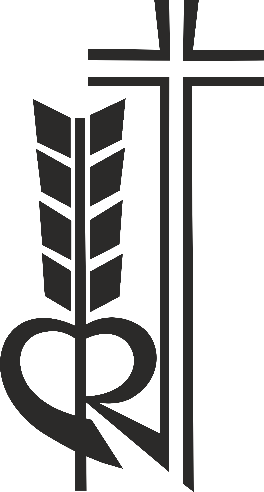 ROGATIONIST CALENDAR2024GENERAL CURIA - Rome